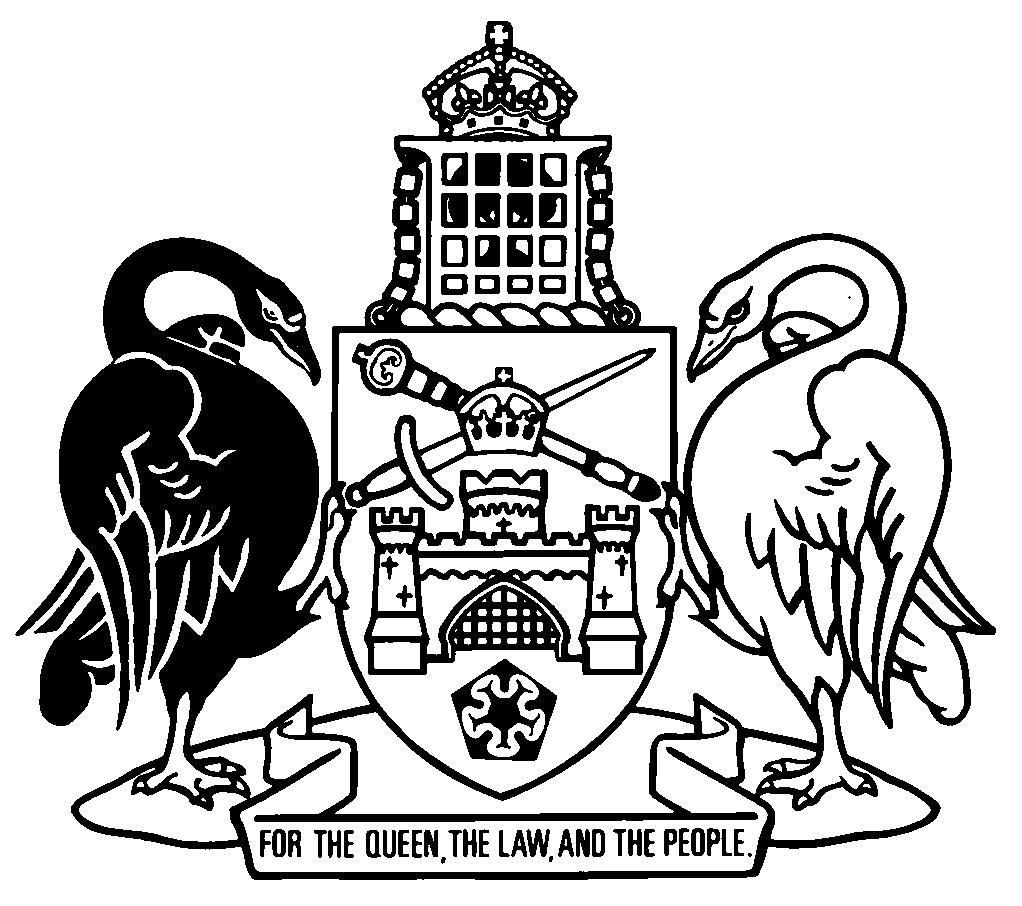 Australian Capital TerritoryRace and Sports Bookmaking Act 2001A2001-49Republication No 18Effective:  30 April 2018 – 11 May 2022Republication date: 30 April 2018Last amendment made by A2017-43About this republicationThe republished lawThis is a republication of the Race and Sports Bookmaking Act 2001 (including any amendment made under the Legislation Act 2001, part 11.3 (Editorial changes)) as in force on 30 April 2018.  It also includes any commencement, amendment, repeal or expiry affecting this republished law to 30 April 2018.  The legislation history and amendment history of the republished law are set out in endnotes 3 and 4. Kinds of republicationsThe Parliamentary Counsel’s Office prepares 2 kinds of republications of ACT laws (see the ACT legislation register at www.legislation.act.gov.au):authorised republications to which the Legislation Act 2001 appliesunauthorised republications.The status of this republication appears on the bottom of each page.Editorial changesThe Legislation Act 2001, part 11.3 authorises the Parliamentary Counsel to make editorial amendments and other changes of a formal nature when preparing a law for republication.  Editorial changes do not change the effect of the law, but have effect as if they had been made by an Act commencing on the republication date (see Legislation Act 2001, s 115 and s 117).  The changes are made if the Parliamentary Counsel considers they are desirable to bring the law into line, or more closely into line, with current legislative drafting practice.  This republication includes amendments made under part 11.3 (see endnote 1).Uncommenced provisions and amendmentsIf a provision of the republished law has not commenced, the symbol  U  appears immediately before the provision heading.  Any uncommenced amendments that affect this republished law are accessible on the ACT legislation register (www.legislation.act.gov.au). For more information, see the home page for this law on the register.ModificationsIf a provision of the republished law is affected by a current modification, the symbol  M  appears immediately before the provision heading.  The text of the modifying provision appears in the endnotes.  For the legal status of modifications, see the Legislation Act 2001, section 95.PenaltiesAt the republication date, the value of a penalty unit for an offence against this law is $150 for an individual and $750 for a corporation (see Legislation Act 2001, s 133).Australian Capital TerritoryRace and Sports Bookmaking Act 2001Contents	PagePart 1	Preliminary	2	1	Name of Act	2	3	Dictionary	2	4	Notes	2	4A	Offences against Act—application of Criminal Code etc	3Part 2	Race bookmakers and race bookmaker’s agents	4Division 2.1	General	4	4B	Meaning of security guarantee for a race bookmaking licence	4	5	Unauthorised race bookmaking	4Division 2.2	Race bookmaking licences	5	6	Application for race bookmaking licence	5	7	Race bookmaking licence—issue or refusal	5	8	Conditions of race bookmaking licence	7	9	Race bookmaking licence—entry of particulars in register	9	10	Term of race bookmaking licence	9	10A	Race bookmaking licence—application for renewal	9	10B	Race bookmaking licence—decision on renewal	10	11	Surrender of race bookmaking licence	12Division 2.3	Race bookmaker’s agent licences	12	12	Application for race bookmaker’s agent licence	12	13	Race bookmaker’s agent licence—issue or refusal	13	14	Conditions of race bookmaker’s agent licence	15	15	Race bookmaker’s agent licence—entry of particulars in register etc	16	16	Term of race bookmaker’s agent licence	16	16A	Race bookmaker’s agent licence—application for renewal	16	16B	Race bookmaker’s agent licence—decision on renewal	17	17	Surrender of race bookmaker’s agent licence	19	18	Effect of cancellation, surrender or suspension of race bookmaking licence on agent licence	20Part 3	Sports bookmaking	21Division 3.1	General	21	19	Unauthorised sports bookmaking	21	20	Determination of sports bookmaking events	22	21	Determination of sports bookmaking venues	22	22	Directions for operation of sports bookmaking venues	22	23	Rules for sports bookmaking	22Division 3.2	Sports bookmaking licences	23	23A	Prohibition of issue of licences in certain cases	23	24	Maximum number of sports bookmaking licences etc	23	25	Application for sports bookmaking licence	24	26	Issue or refusal of sports bookmaking licence	26	27	Conditions of sports bookmaking licence	28	28	Sports bookmaking licence—entry of particulars in register	29	29	Period for which sports bookmaking licence may be issued	29	30	Duration of sports bookmaking licence	29	31	Surrender of sports bookmaking licence	30	32	Syndicates—liability of members for amounts payable etc	30	33	Syndicates—notices by commission	30Division 3.3	Sports bookmaker’s agent licences	31	34	Application for sports bookmaker’s agent licence	31	35	Issue or refusal of sports bookmaker’s agent licence	31	36	Conditions of sports bookmaker’s agent licence	32	37	Sports bookmaker’s agent licence—entry of particulars in register etc	34	38	Term of sports bookmaker’s agent licence	34	39	Surrender of sports bookmaker’s agent licence	34	40	Effect of cancellation, surrender or suspension of sports bookmaking licence on agent licence	35Part 4	Licences generally	36	41	Commission’s powers in considering applications	36	42	Costs of considering and deciding applications	37	44	Replacement of licences	38	45	Cancellation of licence on death of licensee or syndicate members, or dissolution etc of corporation	38	46	Disclosure of information by commission in some cases	39Part 5	Race bookmaking at sports bookmaking venues	41	47	Designation of sports bookmaking venues etc	41	48	Application for approval for sports bookmaking venue	41	49	Issue or refusal of approval for sports bookmaking venue	42	50	Conditions of approval for sports bookmaking venue	43	51	Duration of approval for sports bookmaking venue	44	52	Surrender of approval for sports bookmaking venue	45	53	Effect of cancellation, surrender or suspension of race bookmaking licence on approval	45	54	Application of pt 4	46Part 6	Betting disputes, directions and codes of practice	47Division 6.1	Betting disputes generally	47	55	How disputes about bets may be resolved	47Division 6.2	Betting disputes referred to commission	48	56	Definitions for div 6.2	48	57	Referral of betting disputes to commission	48	58	Backer to give information about disputed bet	49	59	Bookmaker or agent to give information about disputed bet	50	60	Commission’s directions about disputed bets	51	61	Compliance with direction about disputed bet	51Division 6.3	Directions and codes of practice	52	62	Commission’s directions about conduct of licensee’s operations	52	63	Codes of practice	53Part 7	Taxation	54	64	Tax on bookmaking	54	65	Determination of tax rates etc	55	66	Returns for tax	56Part 8	Disciplinary provisions	57	67	Power to hold inquiry	57	68	Mandatory cancellation of licence	58	69	Discretionary penalties	62	70	Notice of disciplinary action	65	71	Directions to remedy matter	66	72	Ending of suspension of licence	67Part 9	Offences	68	72A	Betting by or on behalf of child	68	73	Restrictions on race bookmakers and sports bookmakers	69	73A	Bookmakers—unauthorised bookmaking	71	74	Unsigned licences—race bookmakers and race bookmaker’s agents	72	75	Telephone betting by race bookmaker or race bookmaker’s agent	72	76	Rules about telephone betting	72	77	Interference with prescribed equipment	73	78	Production of licences and specimen signatures	73	79	Racing club to give details of race bookmaking at race meetings	74	80	Holder of sports bookmaking licence to tell commission about certain changes	74	81	Return of surrendered, cancelled or suspended licence	76Part 10	Notification and review of decisions	77	82	Definitions—pt 10	77	82A	Internal review notices	77	82B	Applications to commission	77	83	Internal reviewer	78	83A	Reconsideration by internal reviewer	78	83B	Reviewable decision notices	79	84	Applications to ACAT	79Part 11	Miscellaneous	80	85	Evidence of licences	80	86	Application of this Act if licence is held by syndicate	80	87	Maintenance of prescribed equipment	81	88	Maintenance and control of telephone equipment	82	89	Commission to keep register	82	90	Security guarantee—determination of minimum amount	82	91	Amendment of security guarantee	83	92	Meaning of suitability requirements and security guarantee	84	93	Meaning of nominated person	86	94	Self-incrimination etc	86	96	Commission’s power to extend time	87	97	Determination of fees	87	98	Regulation-making power	87Schedule 1	Internally reviewable decisions	88Dictionary		91Endnotes	97	1	About the endnotes	97	2	Abbreviation key	97	3	Legislation history	98	4	Amendment history	101	5	Earlier republications	107	6	Expired transitional or validating provisions	109Australian Capital TerritoryRace and Sports Bookmaking Act 2001An Act to regulate betting on races and other sports events, and for other purposesPart 1	Preliminary1	Name of ActThis Act is the Race and Sports Bookmaking Act 2001.3	DictionaryThe dictionary at the end of this Act is part of this Act.Note 1	The dictionary at the end of this Act defines certain words and expressions used in this Act, and includes references (signpost definitions) to other words and expressions defined in other legislation.	For example, the signpost definition ‘authorised officer—see the Gambling and Racing Control Act 1999, section 20.’ means that the expression ‘authorised officer’ is defined in that section and the definition applies to this Act.Note 2	A definition in the dictionary (including a signpost definition) applies to the entire Act unless the definition, or another provision of the Act, provides otherwise or the contrary intention otherwise appears (see Legislation Act, s 155 and s 156 (1)).4	NotesA note included in this Act is explanatory and is not part of this Act.Note	See Legislation Act, s 127 (1), (4) and (5) for the legal status of notes.4A	Offences against Act—application of Criminal Code etcOther legislation applies in relation to offences against this Act.Note 1	Criminal CodeThe Criminal Code, ch 2 applies to the following offences against this Act (see Code, pt 2.1):	s 72A (Betting by or on behalf of child)  	s 73A (Bookmakers—unauthorised bookmaking).The chapter sets out the general principles of criminal responsibility (including burdens of proof and general defences), and defines terms used for offences to which the Code applies (eg conduct, intention, recklessness and strict liability).Note 2	Penalty unitsThe Legislation Act, s 133 deals with the meaning of offence penalties that are expressed in penalty units.Part 2	Race bookmakers and race bookmaker’s agentsDivision 2.1	General4B	Meaning of security guarantee for a race bookmaking licenceIn this Act:security guarantee, for a person who applies for, or holds, a race bookmaking licence, means 1 or more documents that satisfy the commission about the person’s ability to cover the person’s race bookmaking losses to the amount applying to the person under a determination under section 90 (Security guarantee—determination of minimum amount).5	Unauthorised race bookmaking	(1)	A person must not engage in race bookmaking except as permitted under subsection (2).Maximum penalty:  50 penalty units, imprisonment for 6 months or both.	(2)	A person may engage in race bookmaking if—	(a)	the person holds a race bookmaking licence; or 	(b)	the person holds a race bookmaker’s agent licence and is acting for the race bookmaker who applied for the licence.	(3)	For subsection (1), a sports bookmaker does not engage in race bookmaking only because the bookmaker receives or negotiates bets on races that are sports betting events.Division 2.2	Race bookmaking licences6	Application for race bookmaking licence	(1)	An individual may apply to the commission for a race bookmaking licence.Note 	If a form is approved under the Gambling and Racing Control Act 1999, s 53D (Approved forms), the form must be used.	(2)	The application must include consent to a police officer checking the applicant’s criminal record and reporting the results of the check to the commission.	(3)	The commission must not decide the application until the commission has received and considered a police report, authorised under subsection (2), about the applicant.7	Race bookmaking licence—issue or refusal	(1)	This section applies if the commission receives an application for a race bookmaking licence.	(2)	The commission may issue the licence to the applicant if—	(a)	the applicant—	(i)	has not been convicted, or found guilty, in the last 5 years, whether in the ACT or elsewhere, of an offence—	(A)	involving fraud or dishonesty; or	(B)	against a law about gaming; and	(ii)	has not been convicted, or found guilty, in Australia in the last 5 years of an offence punishable by imprisonment for at least 1 year; and	(iii)	has not been convicted, or found guilty, outside Australia in the last 5 years of an offence that, if it had been committed in the ACT, would have been punishable by imprisonment for at least 1 year; and	(iv)	does not owe an amount that has become payable by the applicant to the commission or the Territory under this Act or another gaming law; and	(v)	if the commission has determined a minimum amount for security guarantees for race bookmaking licences under section 90 (Security guarantee—determination of minimum amount)—	(A)	has given an undertaking acceptable to the commission to provide a security guarantee on issue of the licence; and	(B)	has demonstrated, to the commission’s satisfaction, the ability to provide a security guarantee on issue of the licence; andNote	Security guarantee, for a race bookmaking licence—see s 4B.	(b)	the commission believes on reasonable grounds that the applicant is likely to be able to pay bets.	(3)	In deciding whether an applicant is likely to be able to pay bets, the commission may consider any business or financial matters about the applicant that the commission considers appropriate.	(4)	If the commission is not satisfied about a matter mentioned in subsection (2), the commission must give a written notice to the applicant that states—	(a)	each matter about which the commission is not satisfied; and	(b)	the applicant’s rights under subsection (5).Note	For how documents may be given, see the Legislation Act, pt 19.5.	(5)	The applicant may make written representations, or oral representations personally or by an authorised representative, to the commission about a matter stated in the notice within the period of 14 days after the day the applicant is given the notice or any longer period allowed by the commission (the representation period).	(6)	After giving the notice under subsection (4), the commission must—	(a)	take into account—	(i)	any representations made by the applicant within the representation period; and	(ii)	any other relevant information available to the commission; and	(b)	either—	(i)	if the commission is satisfied about each matter stated in the notice—issue a race bookmaking licence to the applicant; or	(ii)	if the commission is not satisfied about each matter stated in the notice—refuse to issue the race bookmaking licence to the applicant.Note	Under pt 10 (Notification and review of decisions), a decision to refuse to issue a licence may, on application, be reconsidered by the commission and reviewed by the ACAT.	(7)	However, despite subsection (6) (b) (ii), the commission may issue a race bookmaking licence to the applicant if satisfied that—	(a)	the racing industry would not be adversely affected if the licence were issued; and	(b)	it is otherwise in the public interest for the licence to be issued.8	Conditions of race bookmaking licence	(1)	A race bookmaking licence may be issued subject to any conditions that the commission considers appropriate—	(a)	for the proper conduct of race bookmaking; or	(b)	otherwise in the public interest.	(2)	The commission may, by written notice to the holder of a race bookmaking licence (the licensee), change the conditions to which the licence is subject (other than the condition applying under subsection (6)) if the commission considers it appropriate to do so—	(a)	for the proper conduct of race bookmaking; or	(b)	otherwise in the public interest.Note	Under pt 10 (Notification and review of decisions), a decision to issue a licence subject to a condition, or change a licence condition, may, on application, be reconsidered by the commission and reviewed by the ACAT.	(3)	The change takes effect—	(a)	on the operative day; or	(b)	if a later day of effect is stated in the notice—on that later day.Note	For the meaning of operative day, see dict.	(4)	If the licensee receives a notice under subsection (2), the licensee must not fail, without reasonable excuse, to return the licence to the commission within 7 days after receiving the notice.Maximum penalty:  5 penalty units.	(5)	If the licensee returns the licence to the commission, the commission must, as soon as practicable—	(a)	amend the licence in an appropriate way and return it to the licensee; or	(b)	if the commission does not consider it practicable to amend the licence—issue an appropriate replacement licence to the licensee.	(6)	It is a condition of a race bookmaking licence that the licensee must comply with any notice under section 91 (Amendment of security guarantee) given to the licensee.9	Race bookmaking licence—entry of particulars in registerIf the commission issues a race bookmaking licence to a person, the commission—	(a)	must enter in the register any particulars required under the regulations; and	(b)	may enter in the register any other particulars that the commission considers appropriate.10	Term of race bookmaking licenceA race bookmaking licence is issued for the period of not more than 3 years stated in the licence.10A	Race bookmaking licence—application for renewal	(1)	A race bookmaker may apply to the commission to renew their race bookmaking licence for a period not longer than 3 years.Note 1	If a form is approved under the Gambling and Racing Control Act 1999, s 53D for an application, the form must be used.Note 2	A fee may be determined under s 97 for this provision.	(2)	The application must—	(a)	be in writing; and	(b)	include consent to a police officer checking the applicant’s criminal record and reporting the results of the check to the commission; and	(c)	be received by the commission at least 30 days before the day the licence expires.	(3)	However, the commission may extend the time for making an application.Note	A race bookmaking licensee may apply to the commission for the time to be extended, and the commission may extend the time, even though the time has ended (see Legislation Act, s 151C).	(4)	If a race bookmaker applies to renew the licence under this section, the licence remains in force until the application is decided.10B	Race bookmaking licence—decision on renewal	(1)	This section applies if the commission receives an application for renewal of a race bookmaking licence under section 10A.	(2)	The commission must not decide the application until the commission has received and considered a police report, authorised under section 10A (2) (b), about the race bookmaker.	(3)	The commission may renew the licence if—	(a)	the race bookmaker—	(i)	has not been convicted, or found guilty, in the last 5 years, whether in the ACT or elsewhere, of an offence—	(A)	involving fraud or dishonesty; or	(B)	against a law about gaming; and	(ii)	has not been convicted, or found guilty, in Australia in the last 5 years of an offence punishable by imprisonment for at least 1 year; and	(iii)	has not been convicted, or found guilty, outside Australia in the last 5 years of an offence that, if it had been committed in the ACT, would have been punishable by imprisonment for at least 1 year; and	(iv)	does not owe an amount that has become payable by the race bookmaker to the commission or the Territory under this Act or another gaming law; and	(v)	if the commission has determined a minimum amount for security guarantees for race bookmaking licences under section 90 (Security guarantee—determination of minimum amount)—has provided a security guarantee; andNote	Security guarantee, for a race bookmaking licence—see s 4B.	(b)	the commission believes on reasonable grounds that the race bookmaker is likely to be able to pay bets.	(4)	If the commission is not satisfied about a matter mentioned in subsection (3), the commission must give a written notice to the race bookmaker that states—	(a)	each matter about which the commission is not satisfied; and	(b)	the race bookmaker’s rights under subsection (5).Note	For how documents may be given, see the Legislation Act, pt 19.5.	(5)	The race bookmaker may make written representations, or oral representations personally or by an authorised representative, to the commission about a matter stated in the notice within the period of 14 days after the day the race bookmaker is given the notice or any longer period allowed by the commission (the representation period).	(6)	After giving the notice under subsection (4), the commission must—	(a)	take into account—	(i)	any representations made by the race bookmaker within the representation period; and	(ii)	any other relevant information available to the commission; and	(b)	either—	(i)	if the commission is satisfied about each matter stated in the notice—renew the race bookmaking licence; or	(ii)	if the commission is not satisfied about each matter stated in the notice—refuse to renew the race bookmaking licence.Note	Under pt 10 (Notification and review of decisions), a decision to refuse to renew a licence may, on application, be reconsidered by the commission and reviewed by the ACAT.	(7)	However, despite subsection (6) (b) (ii), the commission may renew a race bookmaking licence if satisfied that—	(a)	the racing industry would not be adversely affected if the licence were renewed; and	(b)	it is otherwise in the public interest that the licence be renewed.11	Surrender of race bookmaking licence	(1)	A race bookmaker may surrender the licence by written notice to the commission.	(2)	The surrender of a race bookmaking licence takes effect when the commission receives the notice of surrender or, if a later date of effect is stated in the notice, on that date. Division 2.3	Race bookmaker’s agent licences12	Application for race bookmaker’s agent licence	(1)	A race bookmaker may apply to the commission for a race bookmaker’s agent licence for a nominated person.Note 	If a form is approved under the Gambling and Racing Control Act 1999, s 53D (Approved forms), the form must be used.	(2)	The application must not nominate more than 1 person.	(3)	The application must include an authorisation, signed by the nominated person, consenting to—	(a)	being nominated in the application; and	(b)	a police officer checking the nominated person’s criminal record and reporting the results of the check to the commission.	(4)	The commission must not decide the application until the commission has received and considered a police report, authorised under subsection (3) (b), about the nominated person.13	Race bookmaker’s agent licence—issue or refusal	(1)	This section applies if the commission receives an application for a race bookmaker’s agent licence for a nominated person.	(2)	The commission may issue the licence to the nominated person if the nominated person—	(a)	has not been convicted, or found guilty, in the last 5 years, whether in the ACT or elsewhere, of an offence—	(i)	involving fraud or dishonesty; or	(ii)	against a law about gaming; and	(b)	has not been convicted, or found guilty, in Australia in the last 5 years of an offence punishable by imprisonment for at least 1 year; and	(c)	has not been convicted, or found guilty, outside Australia in the last 5 years of an offence that, if it had been committed in the ACT, would have been punishable by imprisonment for at least 1 year; and	(d)	does not owe an amount that has become payable by the nominated person to the commission or the Territory under this Act or another gaming law.	(3)	If the commission is not satisfied about a matter mentioned in subsection (2), the commission must give a written notice to the race bookmaker that states—	(a)	each matter about which the commission is not satisfied; and	(b)	the race bookmaker’s rights under subsection (4).Note	For how documents may be given, see the Legislation Act, pt 19.5.	(4)	The race bookmaker may make written representations, or oral representations personally or by an authorised representative, to the commission about a matter stated in the notice within the period of 14 days after the day the race bookmaker is given the notice or any longer period allowed by the commission (the representation period).	(5)	After giving the notice under subsection (3), the commission must—	(a)	take into account—	(i)	any representations made by the race bookmaker within the representation period; and	(ii)	any other relevant information available to the commission; and	(b)	either—	(i)	if the commission is satisfied about each matter stated in the notice—issue a race bookmaker’s agent licence to the nominated person; or	(ii)	if the commission is not satisfied about each matter stated in the notice—refuse to issue a race bookmaker’s agent licence to the nominated person.Note	Under pt 10 (Notification and review of decisions), a decision to refuse to issue a licence may, on application, be reconsidered by the commission and reviewed by the ACAT.	(6)	However, despite subsection (5) (b) (ii), the commission may issue a race bookmaker’s agent licence to the nominated person if satisfied that—	(a)	the racing industry would not be adversely affected if the commission issued the licence; and	(b)	it is otherwise in the public interest that the commission issue the licence.14	Conditions of race bookmaker’s agent licence 	(1)	A race bookmaker’s agent licence may be issued subject to any conditions that the commission considers appropriate—	(a)	for the proper conduct of race bookmaking; or	(b)	otherwise in the public interest.	(2)	The commission may, by written notice to the holder of a race bookmaker’s agent licence (the licensee), change the conditions  to which the licence is subject if the commission considers it appropriate to do so—	(a)	for the proper conduct of race bookmaking; or	(b)	otherwise in the public interest.Note	Under pt 10 (Notification and review of decisions), a decision to issue a licence subject to a condition, or change a licence condition, may, on application, be reconsidered by the commission and reviewed by the ACAT.	(3)	The change takes effect—	(a)	on the operative day; or	(b)	if a later day of effect is stated in the notice—on that later day.Note	For the meaning of operative day, see dict.	(4)	If the licensee receives a notice under subsection (2), the licensee must not fail, without reasonable excuse, to return the licence to the commission within 7 days after receiving the notice.Maximum penalty:  5 penalty units.	(5)	If the licensee returns the licence to the commission, the commission must, as soon as practicable—	(a)	amend the licence in an appropriate way and return it to the licensee; or	(b)	if the commission does not consider it practicable to amend the licence—issue an appropriate replacement licence to the licensee.	(6)	If the commission—	(a)	issues a race bookmaker’s agent licence subject to a condition; or	(b)	changes a condition of a race bookmaker’s agent licence;the commission must, as soon as practicable, give written notice to the race bookmaker who applied for the licence of the condition or change of condition.15	Race bookmaker’s agent licence—entry of particulars in register etcIf the commission issues a race bookmaker’s agent licence to a person, the commission—	(a)	must enter in the register any particulars required under the regulations; and	(b)	may enter in the register any other particulars that the commission considers appropriate; and	(c)	must give a copy of the licence to the applicant for the licence.16	Term of race bookmaker’s agent licenceA race bookmaker’s agent licence is issued for the period of not more than 3 years stated in the licence.16A	Race bookmaker’s agent licence—application for renewal	(1)	This section applies if—	(a)	a race bookmaker has an agent; and	(b)	the agent holds a race bookmaker’s agent licence.	(2)	The race bookmaker may apply to the commission to renew the agent’s race bookmaker’s agent licence for a period not longer than 3 years.Note 1	If a form is approved under the Gambling and Racing Control Act 1999, s 53D for an application, the form must be used.Note 2	A fee may be determined under s 97 for this provision.	(3)	The application must—	(a)	be in writing; and	(b)	include consent to a police officer checking the race bookmaker’s agent’s criminal record and reporting the results of the check to the commission; and	(c)	be received by the commission at least 30 days before the day the licence expires.	(4)	However, the commission may extend the time for making an application.Note	A race bookmaker may apply to the commission for the time to be extended, and the commission may extend the time, even though the time has ended (see Legislation Act, s 151C).	(5)	If a race bookmaker applies to renew the licence under this section, the licence remains in force until the application is decided.16B	Race bookmaker’s agent licence—decision on renewal	(1)	This section applies if the commission receives an application for renewal of a race bookmaker’s agent licence under section 16A.	(2)	The commission must not decide the application until the commission has received and considered a police report, authorised under section 16A (3) (b), about the race bookmaker’s agent.	(3)	The commission may renew the licence if the race bookmaker’s agent—	(a)	has not been convicted, or found guilty, in the last 5 years, whether in the ACT or elsewhere, of an offence—	(i)	involving fraud or dishonesty; or	(ii)	against a law about gaming; and	(b)	has not been convicted, or found guilty, in Australia in the last 5 years of an offence punishable by imprisonment for at least 1 year; and	(c)	has not been convicted, or found guilty, outside Australia in the last 5 years of an offence that, if it had been committed in the ACT, would have been punishable by imprisonment for at least 1 year; and	(d)	does not owe an amount that has become payable by the race bookmaker’s agent to the commission or the Territory under this Act or another gaming law.	(4)	If the commission is not satisfied about a matter mentioned in subsection (3), the commission must give a written notice to the race bookmaker that states—	(a)	each matter about which the commission is not satisfied; and	(b)	the race bookmaker’s agent’s rights under subsection (5).Note	For how documents may be given, see the Legislation Act, pt 19.5.	(5)	The race bookmaker may make written representations, or oral representations personally or by an authorised representative, to the commission about a matter stated in the notice within the period of 14 days after the day the race bookmaker’s agent is given the notice or any longer period allowed by the commission (the representation period).	(6)	After giving the notice under subsection (4), the commission must—	(a)	take into account—	(i)	any representations made by the race bookmaker’s agent within the representation period; and	(ii)	any other relevant information available to the commission; and	(b)	either—	(i)	if the commission is satisfied about each matter stated in the notice—renew the race bookmaker’s agent licence; or	(ii)	if the commission is not satisfied about each matter stated in the notice—refuse to renew the race bookmaker’s agent licence.Note	Under pt 10 (Notification and review of decisions), a decision to refuse to renew a licence may, on application, be reconsidered by the commission and reviewed by the ACAT.	(7)	However, despite subsection (6) (b) (ii), the commission may renew a race bookmaker’s agent licence if satisfied that—	(a)	the racing industry would not be adversely affected if the licence were renewed; and	(b)	it is otherwise in the public interest that the licence be renewed.17	Surrender of race bookmaker’s agent licence	(1)	The holder of a race bookmaker’s agent licence may surrender the licence by written notice to the commission.	(2)	The surrender of a race bookmaker’s agent licence takes effect when the commission receives the notice of surrender or, if a later date of effect is stated in the notice, on that date. 	(3)	If a licence is surrendered under this section, the commission must give to the applicant for the licence written notice of the surrender.18	Effect of cancellation, surrender or suspension of race bookmaking licence on agent licence	(1)	If a race bookmaking licence is cancelled or surrendered, the commission must cancel any race bookmaker’s agent licence issued on the application of the former holder of the race bookmaking licence.	(2)	If a race bookmaking licence is suspended, the commission must suspend, until the end of the suspension of the race bookmaking licence, any race bookmaker’s agent licence issued on the application of the holder of the race bookmaking licence.	(3)	If a race bookmaker’s agent licence is cancelled or suspended under this section, the commission must give written notice of the cancellation or suspension to—	(a)	the holder of the race bookmaker’s agent licence; and	(b)	if practicable, the holder or former holder of the race bookmaking licence.	(4)	If a race bookmaking licence is reinstated (by the commission or the ACAT) after cancellation, any race bookmaker’s agent licence cancelled under subsection (1) because of the cancellation must be reinstated by the commission.Part 3	Sports bookmakingDivision 3.1	General19	Unauthorised sports bookmaking	(1)	A person must not engage in sports bookmaking except as permitted under subsection (2).Maximum penalty:  50 penalty units, imprisonment for 6 months or both.	(2)	A person may engage in sports bookmaking if—	(a)	the person holds a sports bookmaking licence; or 	(b)	the person holds a sports bookmaker’s agent licence and is acting for the sports bookmaker who applied for the licence; or	(c)	the person—	(i)	is a member of a syndicate that holds a sports bookmaking licence; and	(ii)	is acting on behalf of the syndicate; or	(d)	the person is acting in the course of the person’s duties as a director, officer or employee of a corporation that holds a sports bookmaking licence.	(3)	For subsection (1), a race bookmaker does not engage in sports bookmaking only because the bookmaker receives or negotiates bets on, or in relation to, sports betting events that are races.20	Determination of sports bookmaking events	(1)	The commission may, in writing, determine a sporting or other event to be a sports bookmaking event for this Act.	(2)	A determination under this section is a disallowable instrument.Note	A disallowable instrument must be notified, and presented to the Legislative Assembly, under the Legislation Act.21	Determination of sports bookmaking venues	(1)	The commission may, in writing, determine a place to be a sports bookmaking venue.	(2)	A determination under this section is a disallowable instrument.Note	A disallowable instrument must be notified, and presented to the Legislative Assembly, under the Legislation Act.22	Directions for operation of sports bookmaking venues	(1)	The commission may give written directions for the operation of a sports bookmaking venue.	(2)	A direction under this section is a disallowable instrument.Note	A disallowable instrument must be notified, and presented to the Legislative Assembly, under the Legislation Act.23	Rules for sports bookmaking	(1)	The commission may, in writing, determine rules for sports bookmaking.	(2)	In particular, rules for sports bookmaking may make provision about—	(a)	minimum bets; and	(b)	methods of betting, including arrangements for the use of telecommunications equipment; and	(c)	requirements for the giving of security for liability to backers for long-term bets; and	(d)	requirements for record keeping by sports bookmakers; and	(e)	audit requirements for sports bookmakers.	(3)	A determination under this section is a disallowable instrument.Note	A disallowable instrument must be notified, and presented to the Legislative Assembly, under the Legislation Act.Division 3.2	Sports bookmaking licences23A	Prohibition of issue of licences in certain cases	(1)	The commission must not issue a sports bookmaking licence, or sports bookmaker’s agent licence, to a person if the application for the licence is not made in accordance with this Act.	(2)	The commission must not issue a sports bookmaking licence, or sports bookmaker’s agent licence, to a person if a fee payable for the licence, or any other amount payable by the person to the commission or the Territory under this Act or another gaming law, remains unpaid after it has become payable.	(3)	If the commission refuses, under this section, to issue a licence, the commission must give written notice of the refusal to the applicant for the licence.Note	Under pt 10 (Notification and review of decisions), a decision to refuse to issue a licence may, on application, be reconsidered by the commission and reviewed by the ACAT.24	Maximum number of sports bookmaking licences etc	(1)	The Minister may, in writing, determine—	(a)	the maximum number of sports bookmaking licences that may be issued by the commission; and	(b)	the maximum number of sports bookmaking licences that the commission may issue to—	(i)	individuals; and	(ii)	syndicates; and	(iii)	corporations.	(2)	The commission must not issue a sports bookmaking licence if the issue of the licence would contravene a determination under this section.	(3)	A determination under this section is a disallowable instrument.Note	A disallowable instrument must be notified, and presented to the Legislative Assembly, under the Legislation Act.25	Application for sports bookmaking licence	(1)	The following entities may apply to the commission for a sports bookmaking licence:	(a)	an individual who—	(i)	does not hold a sports bookmaking licence; and	(ii)	is not a member of a syndicate that holds a sports bookmaking licence;	(b)	a syndicate of 2, 3 or 4 individuals, none of whom—	(i)	holds a sports bookmaking licence; or	(ii)	is a member of a syndicate that holds a sports bookmaking licence;	(c)	a corporation, if each of its directors—	(i)	is an individual; and	(ii)	does not hold a sports bookmaking licence; and	(iii)	is not a member of a syndicate that holds a sports bookmaking licence.	(2)	The application must state—	(a)	the period for which the licence is applied for; and	(b)	for a syndicate applicant—the name and business address of the member of the syndicate to whom notices may be given on behalf of the syndicate for this Act.Note 	If a form is approved under the Gambling and Racing Control Act 1999, s 53D (Approved forms), the form must be used.	(3)	The application must contain, or be accompanied by, an authorisation for a police officer to make inquiries, and make a written report to the commission, about the character, and any criminal record, of—	(a)	the individual applicant; or	(b)	each member of a syndicate applicant; or	(c)	each director of a corporation applicant.	(4)	The authorisation may be in more than 1 document, and must be signed by—	(a)	the individual applicant; or	(b)	each member of a syndicate applicant; or	(c)	each director of a corporation applicant.	(5)	If the applicant is a corporation, the commission may, in writing, tell the applicant that the commission requires an authorisation, signed by the person mentioned in the notice, for a police officer to make inquiries, and make a written report to the commission, about the character, and any criminal record, of the person.	(6)	For subsection (5), the commission may require an authorisation by a person only if, in the commission’s opinion, the person is an influential shareholder of the corporation.	(7)	The commission must not decide the application until the commission has received and considered a police report about—	(a)	if the applicant is an individual—the applicant; or	(b)	if the applicant is a syndicate—the syndicate members; or 	(c)	if the applicant is a corporation—the corporation’s directors and anyone mentioned in a notice under subsection (5).26	Issue or refusal of sports bookmaking licence	(1)	If an entity applies to the commission for a sports bookmaking licence and, after considering the application, the commission is satisfied about the applicable matter mentioned in subsection (2), the commission must issue a sports bookmaking licence to the applicant.	(2)	For subsection (1), the commission must be satisfied—	(a)	for an application by an individual—that the individual meets the suitability requirements; or	(b)	for an application by a syndicate—that each member of the syndicate meets the suitability requirements; or	(c)	for an application by a corporation—that the corporation and each director of the corporation meets the suitability requirements.	(3)	Despite subsection (2), the commission may refuse to issue a sports bookmaking licence to a corporation if the commission believes on reasonable grounds that an influential shareholder in relation to the corporation does not meet the suitability requirements.	(4)	If the commission is not satisfied that anyone mentioned in subsection (2) in relation to the application meets the suitability requirements, or decides under subsection (3) not to issue a licence to a corporation, the commission must give a written notice to the applicant that states—	(a)	each matter about which the commission is not satisfied, or the reason for the decision under subsection (3); and	(b)	the applicant’s rights under subsection (5).	(5)	The applicant may make written representations, or oral representations personally or by an authorised representative, to the commission about a matter stated in the notice within 14 days after the applicant is given the notice or any longer period allowed by the commission.	(6)	After giving the notice, the commission must—	(a)	take into account—	(i)	any representations made by the applicant within the 14 day period or any longer period allowed by the commission; and	(ii)	any other relevant information available to the commission; and	(b)	if the commission is satisfied about each matter stated in the notice—issue a sports bookmaking licence to the applicant.	(7)	If the commission is not satisfied about each of those matters, the commission must refuse to issue a sports bookmaking licence to the applicant.Note	Under pt 10 (Notification and review of decisions), a decision to refuse to issue a licence may, on application, be reconsidered by the commission and reviewed by the ACAT.	(8)	This section is subject to—	(a)	section 23A (Prohibition of issue of licences in certain cases); and	(b)	section 24 (2) (Maximum number of sports bookmaking licences etc).27	Conditions of sports bookmaking licence	(1)	A sports bookmaking licence may be issued subject to any conditions that the commission considers appropriate—	(a)	for the proper conduct of sports bookmaking; or	(b)	otherwise in the public interest.	(2)	The commission may, by written notice to the holder of a sports bookmaking licence (the licensee), change the conditions to which the licence is subject (other than the condition applying under subsection (6)) if the commission considers it appropriate to do so—	(a)	for the proper conduct of sports bookmaking; or	(b)	otherwise in the public interest.Note	Under pt 10 (Notification and review of decisions), a decision to issue a licence subject to a condition, or change a licence condition, may, on application, be reconsidered by the commission and reviewed by the ACAT.	(3)	The change takes effect—	(a)	on the operative day; or	(b)	if a later day of effect is stated in the notice—on that later day.Note	For the meaning of operative day, see dict.	(4)	If the licensee receives a notice under subsection (2), the licensee must not fail, without reasonable excuse, to return the licence to the commission within 7 days after receiving the notice.Maximum penalty:  5 penalty units.	(5)	If the licensee returns the licence to the commission, the commission must, as soon as practicable—	(a)	amend the licence in an appropriate way and return it to the licensee; or	(b)	if the commission does not consider it practicable to amend the licence—issue an appropriate replacement licence to the licensee.	(6)	It is a condition of a sports bookmaking licence that the licensee must comply with any notice under section 91 (Amendment of security guarantee) given to the licensee.28	Sports bookmaking licence—entry of particulars in registerIf the commission issues a sports bookmaking licence to a person, the commission—	(a)	must enter in the register any particulars required under the regulations; and	(b)	may enter in the register any other particulars that the commission considers appropriate.29	Period for which sports bookmaking licence may be issued	(1)	The Minister may, in writing, determine criteria for deciding the period for which sports bookmaking licences may be issued.	(2)	A determination under this section is a disallowable instrument.Note	A disallowable instrument must be notified, and presented to the Legislative Assembly, under the Legislation Act.	(3)	In deciding the period for which a particular sports bookmaking licence is to be issued, the commission must comply with any criteria determined under subsection (1).30	Duration of sports bookmaking licenceThe commission must state in a sports bookmaking licence the period for which the licence is issued. The period should generally be 15 years, except where the applicant has specified a shorter period, or the commission is of the opinion that a shorter period should apply.Note	Under pt 10 (Notification and review of decisions), a decision to issue a licence for a shorter period than applied for may, on application, be reconsidered by the commission and reviewed by the ACAT.31	Surrender of sports bookmaking licence	(1)	The holder of a sports bookmaking licence may surrender the licence by written notice to the commission.	(2)	The surrender of a sports bookmaking licence takes effect when the commission receives the notice of surrender or, if a later date of effect is stated in the notice, on that date. 32	Syndicates—liability of members for amounts payable etcEach member of a syndicate that holds a sports bookmaking licence is jointly and severally liable for—	(a)	any civil liability of the syndicate for an amount payable under this Act; and	(b)	any other civil liability of the syndicate under this Act.33	Syndicates—notices by commission	(1)	The commission may give a notice under this Act to a syndicate by giving it—	(a)	if the syndicate is an applicant for a sports bookmaking licence—to the member of the syndicate nominated in the application as the member to whom notices may be given; or	(b)	if the syndicate holds a sports bookmaking licence—to the member of the syndicate stated in the register as the member to whom notices may be given.	(2)	A notice given to a syndicate in accordance with subsection (1) is taken to have been given to each member of the syndicate.Division 3.3	Sports bookmaker’s agent licences34	Application for sports bookmaker’s agent licence	(1)	A sports bookmaker may apply to the commission for a sports bookmaker’s agent licence for a nominated person.Note 	If a form is approved under the Gambling and Racing Control Act 1999, s 53D (Approved forms), the form must be used.	(2)	The application must not nominate more than 1 person.	(3)	The application must contain, or be accompanied by, an authorisation, signed by the nominated person, for—	(a)	the person to be nominated in the application; and	(b)	a police officer to make inquiries, and make a written report to the commission, about the character, and any criminal record, of the nominated person.	(4)	The commission must not decide the application until the commission has received and considered a police report, authorised under subsection (3), about the nominated person.35	Issue or refusal of sports bookmaker’s agent licence	(1)	If a sports bookmaker applies to the commission for a sports bookmaker’s agent licence for a nominated person and, after considering the application, the commission is satisfied that the nominated person meets the suitability requirements, the commission must issue a sports bookmaker’s agent licence to the nominated person.	(2)	If the commission is not satisfied that the nominated person meets the suitability requirements, the commission must give a written notice to the applicant that states—	(a)	each matter about which the commission is not satisfied; and	(b)	the applicant’s rights under subsection (3).	(3)	The applicant may make written representations, or oral representations personally or by an authorised representative, to the commission about a matter stated in the notice within 14 days after the applicant is given the notice or any longer period allowed by the commission.	(4)	After giving the notice, the commission must—	(a)	take into account—	(i)	any representations made by the applicant within the 14 day period or any longer period allowed by the commission; and	(ii)	any other relevant information available to the commission; and	(b)	if the commission is satisfied about each matter stated in the notice—issue a sports bookmaker’s agent licence to the nominated person.	(5)	If the commission is not satisfied about each of those matters, the commission must refuse to issue a sports bookmaker’s agent licence to the nominated person.Note	Under pt 10 (Notification and review of decisions), a decision to refuse to issue a licence may, on application, be reconsidered by the commission and reviewed by the ACAT.	(6)	This section is subject to section 23A (Prohibition of issue of licences in certain cases).36	Conditions of sports bookmaker’s agent licence	(1)	A sports bookmaker’s agent licence may be issued subject to any conditions that the commission considers appropriate—	(a)	for the proper conduct of sports bookmaking; or	(b)	otherwise in the public interest.	(2)	The commission may, by written notice to the holder of a sports bookmaker’s agent licence (the licensee), change the conditions to which the licence is subject if the commission considers it appropriate to do so—	(a)	for the proper conduct of sports bookmaking; or	(b)	otherwise in the public interest.Note	Under pt 10 (Notification and review of decisions), a decision to issue a licence subject to a condition, or change a licence condition, may, on application, be reconsidered by the commission and reviewed by the ACAT.	(3)	The change takes effect—	(a)	on the operative day; or	(b)	if a later day of effect is stated in the notice—on that later day.Note	For the meaning of operative day, see dict.	(4)	If the licensee receives a notice under subsection (2), the licensee must not fail, without reasonable excuse, to return the licence to the commission within 7 days after receiving the notice.Maximum penalty:  5 penalty units.	(5)	If the licensee returns the licence to the commission, the commission must, as soon as practicable—	(a)	amend the licence in an appropriate way and return it to the licensee; or	(b)	if the commission does not consider it practicable to amend the licence—issue an appropriate replacement licence to the licensee.	(6)	If the commission—	(a)	issues a sports bookmaker’s agent licence subject to a condition; or	(b)	changes a condition of a sports bookmaker’s agent licence;the commission must, as soon as practicable, give written notice to the sports bookmaker who applied for the licence of the condition or change of condition.37	Sports bookmaker’s agent licence—entry of particulars in register etcIf the commission issues a sports bookmaker’s agent licence to a person, the commission—	(a)	must enter in the register any particulars required under the regulations; and	(b)	may enter in the register any other particulars that the commission considers appropriate; and	(c)	must give a copy of the licence to the applicant for the licence.38	Term of sports bookmaker’s agent licenceA sports bookmaker’s agent licence is issued for the period of not more than 3 years stated in the licence.39	Surrender of sports bookmaker’s agent licence	(1)	The holder of a sports bookmaker’s agent licence may surrender the licence by written notice to the commission.	(2)	The surrender of a sports bookmaker’s agent licence takes effect when the commission receives the notice of surrender or, if a later date of effect is stated in the notice, on that date. 	(3)	If a licence is surrendered under this section, the commission must give to the applicant for the licence written notice of the surrender.40	Effect of cancellation, surrender or suspension of sports bookmaking licence on agent licence	(1)	If a sports bookmaking licence is cancelled or surrendered, the commission must cancel any sports bookmaker’s agent licence issued on the application of the former holder of the sports bookmaking licence.	(2)	If a sports bookmaking licence is suspended, the commission must suspend, until the end of the suspension of the sports bookmaking licence, any sports bookmaker’s agent licence issued on the application of the holder of the sports bookmaking licence.	(3)	If a sports bookmaker’s agent licence is cancelled or suspended under this section, the commission must give written notice of the cancellation or suspension to—	(a)	the holder of the sports bookmaker’s agent licence; and	(b)	if practicable, the holder or former holder of the sports bookmaking licence.	(4)	If a sports bookmaking licence is reinstated (by the commission or the ACAT) after cancellation, any sports bookmaker’s agent licence cancelled under subsection (1) because of the cancellation must be reinstated by the commission.Part 4	Licences generally41	Commission’s powers in considering applications	(1)	This section applies if the commission receives an application for a licence or renewal of a licence.	(2)	In deciding whether to issue or renew the licence, the commission may—	(a)	make any inquiries that it considers appropriate; and	(b)	by written notice, ask a relevant person to provide it with—	(i)	any information likely to be relevant to the application that is within the person’s knowledge or ability to obtain; or	(ii)	any document likely to be relevant to the application that is within the person’s custody or control.	(3)	If a person fails to comply with a notice given to the person under subsection (2) (b), the commission is not required to consider the application unless satisfied that the person has a reasonable excuse for the failure and that it is reasonably practicable to consider the application.Note	Under pt 10 (Notification and review of decisions), a decision not to consider an application for a licence may, on application, be reconsidered by the commission and reviewed by the ACAT.	(4)	In this section:relevant person means—	(a)	for an application for any kind of licence—the applicant; and	(b)	for an application for a race bookmaker’s agent licence or a sports bookmaker’s agent licence—the person nominated in the application; and	(c)	for an application for renewal of a race bookmaking licence—the race bookmaker; and	(d)	for an application for renewal of a race bookmaker’s agent licence—the race bookmaker’s agent.42	Costs of considering and deciding applications	(1)	The commission must decide, for each application, the commission’s costs of considering and deciding the application.Note	Under pt 10 (Notification and review of decisions), a decision about costs may, on application, be reconsidered by the commission and reviewed by the ACAT.	(2)	For subsection (1), the commission may—	(a)	estimate the expected amount of costs; and	(b)	make decisions from time to time.	(3)	Each time the commission decides an amount it must give a written notice to the applicant that—	(a)	states the amount; and	(b)	requires the applicant to pay the amount to the commission within 14 days after the applicant is given the notice or any longer period allowed by the commission.	(4)	If the total paid by the applicant at any time exceeds the actual costs, the commission must repay the difference (the excess amount).	(5)	However, if the commission expects to incur further costs in relation to the application, the commission must—	(a)	estimate the further costs (the estimated amount); and	(b)	repay the amount (if any) by which the excess amount exceeds the estimated amount.	(6)	When no more costs are likely to be incurred, the commission must—	(a)	if the total paid by the applicant, less any amounts already repaid, (the net total paid) exceeds the actual costs—repay the difference; or	(b)	if the actual costs exceed the net total paid—by written notice require the applicant to pay the difference to the commission within 14 days after the applicant is given the notice or any longer period allowed by the commission.	(7)	An amount not paid by the applicant in accordance with a notice under this section is a debt owing by the applicant to the commission.	(8)	In this section:costs, in relation to an application, includes any expenses or disbursements reasonably incurred by the commission in considering and deciding the application.44	Replacement of licences	(1)	The commission may issue a replacement licence if—	(a)	the licensee applies to the commission for a replacement licence; and	(b)	the licence has not been suspended or cancelled; and	(c)	the commission is satisfied that the licence has been lost, stolen or destroyed, or damaged in a way that justifies its replacement.Note 1	If a form is approved under the Gambling and Racing Control Act 1999, s 53D (Approved forms), the form must be used.Note 2	Under pt 10 (Notification and review of decisions), a decision not to issue a replacement licence may, on application, be reconsidered by the commission and reviewed by the ACAT.	(2)	The commission’s power under this section is additional to any other power of the commission under this Act to issue a replacement licence.45	Cancellation of licence on death of licensee or syndicate members, or dissolution etc of corporation	(1)	The commission must cancel a licence that is held—	(a)	by an individual if the individual dies; or	(b)	by a syndicate if all members of the syndicate die; or	(c)	by a corporation if the corporation is wound up or dissolved.	(2)	If the commission is satisfied that a licence was cancelled under this section in error, the commission must reissue the licence.Note	Under pt 10 (Notification and review of decisions), a decision not to reissue a licence may, on application, be reconsidered by the commission and reviewed by the ACAT.	(3)	However, the commission need not reissue a licence under subsection (2) if the commission is satisfied that, if the licence had not been cancelled under this section—	(a)	the licence would, for any reason, no longer be in force; or	(b)	the commission would, under another provision of this Act—	(i)	be required to cancel the licence; or	(ii)	have grounds for cancelling, and would exercise the power to cancel, the licence.46	Disclosure of information by commission in some cases	(1)	If a licence is issued, suspended or cancelled, or the suspension of the licence is ended, the commission may tell anyone about the matter if, in the commission’s opinion, it is in the public interest to do so.	(2)	Information given under subsection (1) may include the name and address of the licensee.	(3)	A regulation may require the commission to give information (including the name and address of the licensee) to an entity prescribed under the regulation about the issue, suspension, cancellation, or the ending of the suspension, of a licence.	(4)	A civil or criminal action, or other proceeding (whether in a court or the ACAT), does not lie against the commission, or a member, officer or employee of the commission, merely because of the disclosure of information in accordance with this section or the regulations.	(5)	This section applies despite any other Territory law.Part 5	Race bookmaking at sports bookmaking venues47	Designation of sports bookmaking venues etc	(1)	The commission may, in writing, designate a sports bookmaking venue as a venue where race bookmaking by approved race bookmakers may be carried on.Note	An approval for a race bookmaker or race bookmaker’s agent to engage in race bookmaking at a sports bookmaking venue may only be given if the venue has been designated under this section (see s 49 (1)). It is an offence for a race bookmaker or race bookmaker’s agent to engage in race bookmaking at a sports bookmaking venue unless the race bookmaker holds an approval in relation to the venue (see s 73 (1) and (2)).	(2)	A designation may state the maximum number of race bookmakers that may be accommodated at the designated venue.	(3)	A designation is a notifiable instrument.Note	A notifiable instrument must be notified under the Legislation Act.48	Application for approval for sports bookmaking venue	(1)	A race bookmaker may apply to the commission for approval to engage in race bookmaking at a designated sports bookmaking venue.Note 	If a form is approved under the Gambling and Racing Control Act 1999, s 53D (Approved forms), the form must be used.	(2)	If an amount is determined under section 90 (Security guarantee—determination of minimum amount), in relation to the designated sports bookmaking venue, for a security guarantee, the applicant must meet any requirement of the commission in relation to the provision of the security guarantee.Note	For the meaning of security guarantee in relation to an approval under this section, see s 92 (5).49	Issue or refusal of approval for sports bookmaking venue	(1)	If a race bookmaker applies to the commission for an approval to engage in race bookmaking at a designated sports bookmaking venue and, after considering the application, the commission is satisfied that the applicant meets the requirement stated in section 48 (2), the commission must issue an approval to the applicant in relation to the venue.	(2)	However, if the number of approvals already in force (including any suspended approvals) for the sports bookmaking venue equals the number of places stated under section 47 (2) (Designation of sports bookmaking venues etc) in relation to the venue, the commission—	(a)	must refuse the application on the ground that no place is available at the venue; and	(b)	must tell the applicant, in writing, the reason for the refusal; and	(c)	may subsequently issue an approval to the applicant if a place, for which the applicant has priority over later applicants for an approval in relation to the venue, becomes available at the venue.	(3)	If the commission is not satisfied that the applicant meets the requirement, the commission must give a written notice to the applicant that states—	(a)	that the commission is not satisfied that the applicant meets the requirement stated in section 48 (2); and	(b)	the applicant’s rights under subsection (4).	(4)	The applicant may make written representations, or oral representations personally or by an authorised representative, to the commission about a matter stated in the notice within 14 days after the applicant is given the notice or any longer period allowed by the commission.	(5)	After giving the notice, the commission must—	(a)	take into account—	(i)	any representations made by the applicant within the 14 day period or any longer period allowed by the commission; and	(ii)	any other relevant information available to the commission; and	(b)	if the commission is satisfied about each matter stated in the notice—issue an approval to the applicant.	(6)	If the commission is not satisfied about each of those matters, the commission must refuse to issue an approval to the applicant.Note	Under pt 10 (Notification and review of decisions), a decision to refuse an approval may, on application, be reconsidered by the commission and reviewed by the ACAT.	(7)	On the application of a race bookmaker who holds an approval in relation to a sports bookmaking venue, the commission may, in writing, authorise the race bookmaker to field at the venue—	(a)	on stated days; or	(b)	during stated periods; or	(c)	for a stated event or series of events.Note	Under pt 10 (Notification and review of decisions), a decision to refuse an authorisation may, on application, be reconsidered by the commission and reviewed by the ACAT.	(8)	An approval or authorisation in relation to a sports bookmaking venue does not give a right of entry to, or a right to remain on, any part of the premises of the venue.50	Conditions of approval for sports bookmaking venue	(1)	An approval under section 49 (Issue or refusal of approval for sports bookmaking venue) may be issued subject to any conditions that the commission considers appropriate—	(a)	for the proper conduct of race bookmaking at the sports bookmaking venue to which the approval relates; or	(b)	otherwise in the public interest.	(2)	The commission may, by written notice to the holder of an approval (the race bookmaker), change the conditions to which the approval is subject (other than the condition applying under subsection (4)) if the commission considers it appropriate to do so—	(a)	for the proper conduct of race bookmaking at the sports bookmaking venue to which the approval relates; or	(b)	otherwise in the public interest.Note	Under pt 10 (Notification and review of decisions), a decision to issue an approval subject to a condition, or change an approval condition, may, on application, be reconsidered by the commission and reviewed by the ACAT.	(3)	The change takes effect—	(a)	on the operative day; or	(b)	if a later day of effect is stated in the notice—on that later day.Note	For the meaning of operative day, see dict.	(4)	It is a condition of an approval in relation to a sports bookmaking venue at the  racecourse that race bookmaking must not be carried on at the venue when a race meeting is being held at the racecourse.51	Duration of approval for sports bookmaking venueThe commission must state in an approval issued under section 49 (Issue or refusal of approval for sports bookmaking venue) the period for which the approval is issued.Note	Under pt 10 (Notification and review of decisions), a decision to issue an approval for a shorter period than applied for may, on application, be reconsidered by the commission and reviewed by the ACAT.52	Surrender of approval for sports bookmaking venue	(1)	A race bookmaker may, by written notice to the commission, surrender an approval under section 49 (Issue or refusal of approval for sports bookmaking venue).	(2)	The surrender of an approval takes effect when the commission receives the notice of surrender or, if a later date of effect is stated in the notice, on that date. 53	Effect of cancellation, surrender or suspension of race bookmaking licence on approval	(1)	If a race bookmaking licence is cancelled or surrendered, the commission must cancel any approval issued under section 49 (Issue or refusal of approval for sports bookmaking venue) to the race bookmaker.	(2)	If a race bookmaking licence is suspended, the commission must suspend, until the end of the suspension of the race bookmaking licence, any approval issued under that section to the race bookmaker.	(3)	Despite subsection (2), the commission may cancel the approval instead of suspending it if—	(a)	the number of approvals already in force under section 49 for a designated sports bookmaking venue equals the number of places stated under section 47 (2) (Designation of sports bookmaking venues etc) in relation to the venue; and	(b)	there is at least 1 other person who is eligible under section 49 (2) (c) to be issued an approval under section 49 in relation to the venue; and	(c)	the commission considers, having regard to the circumstances leading to, and the period of, the suspension, it would be unreasonable not to cancel the approval and issue an approval in relation to the venue to someone else.54	Application of pt 4Part 4 (Licences generally) applies to an approval (including an application for, and issue or refusal of, an approval) under this part as if—	(a)	a reference to an application for a licence were a reference to an application for an approval; and	(b)	a reference to a licence were a reference to an approval.Part 6	Betting disputes, directions and codes of practiceDivision 6.1	Betting disputes generally55	How disputes about bets may be resolved	(1)	This section applies to a dispute between a backer who claims not to have been paid, or to have been underpaid, for a bet made with a race bookmaker or a sports bookmaker (the bookmaker).	(2)	If the backer or bookmaker dies, this division and division 6.2 apply, as nearly as practicable, to the personal representatives of the dead person as they would have applied to that person if still alive.	(3)	A dispute about a bet made with a race bookmaker at a race meeting may be resolved in accordance with the rules of the racing club that held the race meeting.	(4)	If, in a relation to a dispute mentioned in subsection (3), an amount is held under the rules of the racing club to be payable by a race bookmaker to a backer, civil proceedings may be brought to recover the amount, if unpaid, from the race bookmaker.	(5)	Subsection (4) applies despite any other Territory law.	(6)	A backer may refer a dispute about a bet made with a sports bookmaker, or with a race bookmaker at a sports bookmaking venue, to the commission for resolution under division 6.2.Note  	If a form is approved under the Gambling and Racing Control Act 1999, s 53D (Approved forms), the form must be used.Division 6.2	Betting disputes referred to commission 56	Definitions for div 6.2In this division:agent, of a bookmaker, means—	(a)	for a race bookmaker—a person who holds a race bookmaker’s agent licence that the race bookmaker applied for; or	(b)	for a sports bookmaker—a person who holds a sports bookmaker’s agent licence that the sports bookmaker applied for.betting dispute means a dispute about a bet made with—	(a)	a sports bookmaker; or	(b)	a race bookmaker at a sports bookmaking venue.bookmaker means—	(a)	in relation to a dispute about a bet made with a race bookmaker at a sports bookmaking venue—a race bookmaker; or	(b)	a sports bookmaker.57	Referral of betting disputes to commission	(1)	If a backer refers a betting dispute with a bookmaker to the commission, the commission must give a written notice of the referral to the bookmaker, unless the commission rejects the referral under subsection (2) or section 58 (3) (Backer to give information about disputed bet).	(2)	If a backer refers the dispute to the commission later than 28 days after completion of the event on which the bet was made, the commission must reject the referral by a written notice to the backer that states the reason for the rejection.	(3)	However, the commission may accept the referral out of time if there are exceptional circumstances that, in the commission’s opinion, excuse the delay in referring the dispute to the commission.Note	Under pt 10 (Notification and review of decisions), a decision not to accept a referral out of time may, on application, be reconsidered by the commission and reviewed by the ACAT.58	Backer to give information about disputed bet	(1)	If a backer refers a betting dispute to the commission, the commission may, by written notice, require the backer to give the commission stated information that the commission reasonably requires about the dispute within 14 days after the backer is given the notice or any longer period allowed by the commission.Note	For how documents may be given, see Legislation Act, pt 19.5.	(2)	The notice must include a statement to the effect that the referral may be rejected if the backer fails to comply with the notice within the 14 day period or any longer period allowed by the commission.	(3)	If the backer fails to give the required information to the commission within the 14 day period or any longer period allowed by the commission, the commission may reject the referral by a written notice to the backer that states the reason for the rejection.Note	Under pt 10 (Notification and review of decisions), a decision to reject a referral may, on application, be reconsidered by the commission and reviewed by the ACAT.	(4)	The notice must also include a statement to the effect that the backer may make written representations to the commission about the betting dispute within 14 days or any longer period allowed by the commission.59	Bookmaker or agent to give information about disputed bet	(1)	If a backer refers a betting dispute to the commission, the commission may, by written notice, require the bookmaker, or bookmaker’s agent, to give the commission stated information about the dispute within 14 days after the licensee is given the notice or any longer period allowed by the commission.	(2)	If the notice is given to the agent, the commission must give a copy of the notice to the bookmaker.	(3)	The notice must include a statement to the effect that disciplinary action, which may involve cancellation or suspension of the licence, may be taken against the bookmaker and, if the notice is given to an agent, the agent, if the notice is not complied with within 14 days or any longer period allowed by the commission.Note	For disciplinary powers for noncompliance by the licensee, see pt 8.	(4)	The notice must also include a statement to the effect that the bookmaker or bookmaker’s agent may make written representations to the commission about the betting dispute within 14 days or any longer period allowed by the commission.	(5)	The person to whom the notice is given must give the information stated in the notice to the commission within 14 days or any longer period allowed by the commission.	(6)	If the notice is given to the bookmaker’s agent and a copy of it is given to the bookmaker, the bookmaker must ensure that the information stated in the notice is given to the commission (by the agent or the bookmaker) within 14 days or any longer period allowed by the commission.60	Commission’s directions about disputed bets	(1)	On referral of a betting dispute to the commission, the commission must give a written direction about the dispute as soon as practicable.Note	Under pt 10 (Notification and review of decisions), a decision to give a direction may, on application, be reconsidered by the commission and reviewed by the ACAT.	(2)	However, the commission must not give the direction until it has taken into account any representations made in accordance with the statement mentioned in section 58 (4) or 59 (4).	(3)	The direction must be signed by the chief executive officer and state that, in relation to the dispute, the bookmaker—	(a)	owes to the backer the amount stated in the direction; or	(b)	does not owe any amount to the backer.	(4)	The commission must give the backer and the bookmaker a copy of the direction and a statement of the reasons for the direction.	(5)	In a proceeding or arbitration between the backer and the bookmaker about the disputed bet, a direction that appears to be signed by the chief executive officer—	(a)	may be tendered in evidence without being proved; and	(b)	must be accepted as proof of the matters stated in it if there is no evidence to the contrary.61	Compliance with direction about disputed bet	(1)	If the commission gives a direction to a bookmaker under section 60 (3) (a) (Commission’s directions about disputed bets), the bookmaker must pay the backer the amount stated in the direction within 28 days after the bookmaker receives the direction, unless subsection (2) or (3) applies.	(2)	If the bookmaker applies to the commission under section 82B (Applications to commission) for reconsideration of the decision to issue the direction, and the amount is confirmed or varied, the bookmaker must pay the confirmed or varied amount within 28 days after the day the bookmaker receives notice under section 83B (Reviewable decision notices).	(3)	If the bookmaker applies to the ACAT under section 84 (Applications to ACAT), the ACAT may, on application by the bookmaker, direct that the bookmaker need not pay the amount, or a stated part of the amount, until—	(a)	a stated date; or	(b)	further direction by the ACAT.	(4)	If the ACAT confirms or varies the amount, the bookmaker must pay any unpaid part of the confirmed or varied amount within 28 days after the day the bookmaker receives notice of the ACAT’s decision, or any other period directed by the ACAT.	(5)	Despite any other Territory law, civil proceedings may be brought to recover an amount, if unpaid, that is payable under this section.Division 6.3	Directions and codes of practice62	Commission’s directions about conduct of licensee’s operations	(1)	The commission may give written directions to the holder of a licence (the licensee) about how the licensee is to conduct the licensee’s operations as the holder of the licence.Note	Under pt 10 (Notification and review of decisions), a decision to give a direction may, on application, be reconsidered by the commission and reviewed by the ACAT.	(2)	The directions must not be inconsistent with—	(a)	this Act or any other Territory law; or	(b)	a condition of the licence.	(3)	The licensee must comply with the directions.63	Codes of practiceThe holder of a licence of a particular kind must comply with the requirements of a code of practice to the extent that it relates to holders of a licence of that kind.Note	For the meaning of code of practice, see dict.Part 7	Taxation64	Tax on bookmaking	(1)	Tax is imposed, at the rate determined under section 65 (1) (Determination of tax rates etc) for a period, on the amount of a race bookmaker’s turnover in the period.	(2)	Tax is imposed, at the rate determined under section 65 (2) for a period, on the amount of a sports bookmaker’s turnover in the period.	(3)	For this section, the following provisions apply:	(a)	the amount of turnover of a race bookmaker or sports bookmaker (the bookmaker) for a period is the total of the amounts paid or promised to the bookmaker as consideration for bets completed during the period, reduced by the total of the amounts of bet backs made by the bookmaker in the period;	(b)	a bet is taken to be completed—	(i)	for a bet, other than a telephone bet, with a race bookmaker—when the bookmaker issues a numbered betting ticket for the bet; or 	(ii)	for a telephone bet with a race bookmaker—when the bet is confirmed in accordance with rules approved under section 76 (1) (Rules about telephone betting); or	(iii)	for a bet with a sports bookmaker—when the bet is confirmed in accordance with directions given under section 22 (Directions for operation of sports bookmaking venues) or the rules for sports bookmaking.	(c)	a bet is taken to be paid or promised to the bookmaker if it is paid or promised to a race bookmaker’s agent, or a sports bookmaker’s agent, as the agent of the bookmaker;	(d)	a bet back is taken to be made by the bookmaker if it is made by a race bookmaker’s agent, or a sports bookmaker’s agent, as the agent of the bookmaker.Note	Under the Gambling and Racing Control Act 1999, s 48, the provisions of the Taxation Administration Act 1999 (other than pt 9) apply, with modifications, to gaming laws (including this Act). For the provisions relating to objections and appeals in taxation matters (including assessments), see the Taxation Administration Act 1999, pt 10, and sch 1 and sch 2.65	Determination of tax rates etc	(1)	For section 64 (1) (Tax on bookmaking), the Minister may, in writing, determine—	(a)	the rate of tax applying to the turnover of race bookmakers in a period stated in the determination; and	(b)	how the tax is to be calculated; and	(c)	different rates for different amounts or percentages of turnover; and	(d)	when the tax is payable.	(2)	For section 64 (2), the Minister may, in writing, determine—	(a)	the rate of tax applying to the turnover of sports bookmakers in a period stated in the determination; and	(b)	how the tax is to be calculated; and	(c)	different rates for different amounts or percentages of turnover; and	(d)	when the tax is payable.	(3)	For section 64 (3), the commission may, in writing, determine rules for the calculation of the amount of bet backs made by a race bookmaker or a sports bookmaker in a period.	(4)	A determination under this section is a disallowable instrument.Note	A disallowable instrument must be notified, and presented to the Legislative Assembly, under the Legislation Act.66	Returns for tax	(1)	A person who engages in race bookmaking in a period stated in a determination under section 65 (1) (Determination of tax rates etc) must, within 28 days after the end of the period, give the commission a return for the period.Maximum penalty:  20 penalty units.Note 	If a form is approved by the commission under the Taxation Administration Act 1999, s 38 (Form of returns) for a return under this section, the form must be used.	(2)	A person who engages in sports bookmaking in a period stated in a determination under section 65 (2) must, within 28 days after the end of the period, give the commission a return for the period.Maximum penalty:  20 penalty units.Part 8	Disciplinary provisions67	Power to hold inquiry	(1)	The commission may hold an inquiry into the possible need to take action under this part against a licensee.	(2)	If the commission decides to hold an inquiry, the commission must give written notice of the inquiry to the licensee, inviting representations by or on behalf of the licensee within 28 days after the notice is given to the licensee or any longer period allowed by the commission.	(3)	Representations under subsection (2) may be made orally, in writing or both.	(4)	For the inquiry, the licensee, or an authorised representative of the licensee, may appear before the commission within the 28 day period or any longer period allowed by the commission.	(5)	If the commission gives a notice under subsection (2), it may, by further notice to the licensee, suspend the licensee’s licence until the end of the inquiry.	(6)	For subsection (5), the following provisions apply:	(a)	the commission must not give a notice under that subsection unless satisfied that suspension of the licensee’s licence is necessary in the public interest;	(b)	the commission is not obliged to grant the licensee an opportunity to make representations to the commission before suspending the licence;	(c)	if the commission does not give the licensee an opportunity to make representations to the commission before suspending the licence, the commission must give the licensee a reasonable opportunity to make representations why the suspension should be lifted;	(d)	if paragraph (c) applies, the commission must, as quickly as possible, make a decision about any representations made under that paragraph;	(e)	the commission may (in response to representations or on its own initiative) lift the suspension at any time before the end of the inquiry;	(f)	if, under paragraph (e), the commission lifts a suspension, it may do so on conditions notified in writing to the licensee.68	Mandatory cancellation of licence	(1)	Following an inquiry in relation to a licensee, the commission must cancel each licence held by the licensee if the commission is satisfied on reasonable grounds that at least 1 criterion that, under this section, applies to the licensee has been established in relation to the licensee.Note 1	Despite this subsection, the commission has a discretion, in certain circumstances, to impose another penalty (see s (7)).Note 2	Under pt 10 (Notification and review of decisions), a decision to cancel a licence may, on application, be reconsidered by the commission and reviewed by the ACAT.	(2)	If the licensee holds a race bookmaking licence, the following criteria apply to the licensee:	(a)	the licensee does not satisfy a requirement mentioned in section 10B (3) (a) (Race bookmaking licence—decision on renewal);	(b)	the commission does not hold the belief mentioned in section 10B (3) (b);	(c)	the licensee has committed a prohibited act.	(3)	If the licensee holds a race bookmaker’s agent licence, the following criteria apply to the licensee:	(a)	the race bookmaker’s agent does not satisfy a requirement mentioned in section 16B (3) (Race bookmaker’s agent licence—decision on renewal);	(b)	the race bookmaker’s agent has committed a prohibited act.	(4)	For subsection (2) and (3), a prohibited act is any of the following:	(a)	engaging in race bookmaking—	(i)	for a race bookmaker—contrary to section 73 (1) or (3) (Restrictions on race bookmakers and sports bookmakers); or	(ii)	for a race bookmaker’s agent—contrary to section 73 (2) or (3);	(b)	accepting a bet by telephone contrary to section 75 (Telephone betting by race bookmaker or race bookmaker’s agent);	(c)	contravening, without reasonable excuse, the rules about telephone betting approved under section 76 (1) (Rules about telephone betting);	(d)	interfering, without reasonable excuse, with equipment prescribed under the regulations for section 75 (b), unless the licensee satisfies the commission that the licensee—	(i)	did not know, and had no reason to believe, that the equipment was prescribed equipment; or	(ii)	acted under an authorisation under section 87 (Maintenance of prescribed equipment).	(5)	If the licensee holds a sports bookmaking licence, the following criteria apply to the licensee:	(a)	for an individual—	(i)	the licensee does not meet the suitability requirements; or	(ii)	the licensee has engaged in a prohibited act; or	(iii)	the licensee holds another sports bookmaking licence; or	(iv)	the licensee is a member of a syndicate that holds a sports bookmaking licence;	(b)	for a syndicate—	(i)	the syndicate does not consist of at least 2, and not more than 4, members; or	(ii)	any member of the syndicate does not meet the suitability requirements; or 	(iii)	any member of the syndicate holds another sports bookmaking licence; or	(iv)	any member of the syndicate is a member of another syndicate that holds a sports bookmaking licence; or	(v)	the syndicate, or any member of the syndicate, has engaged in a prohibited act;	(c)	for a corporation—	(i)	the corporation, any director of the corporation, or any influential shareholder of the corporation, does not meet the suitability requirements; or	(ii)	the corporation, or any director of the corporation, has engaged in a prohibited act; or	(iii)	any director of the corporation is not an individual or holds a sports bookmaking licence;	(d)	the licensee has not paid a fee payable under this Act in relation to the licence within the period it is required to be paid.Note	For prohibited act for this subsection, see s (7).	(6)	If the licensee holds a sports bookmaker’s agent licence, the following criteria apply to the licensee:	(a)	the licensee does not meet the suitability requirements;	(b)	the licensee has not paid a fee payable under this Act in relation to the licence within the period it is required to be paid;	(c)	the licensee has committed a prohibited act.	(7)	For subsections (5) and (6), a prohibited act is any of the following:	(a)	engaging in sports bookmaking at a place other than a sports bookmaking venue;	(b)	contravening a direction given under section 22 (1) (Directions for operation of sports bookmaking venues) to the licensee;	(c)	contravening the rules for sports bookmaking.	(8)	Despite subsection (1), the commission may, instead of cancelling the licence, take other disciplinary action under section 69 (Discretionary penalties), if the commission considers that, in the circumstances (for example, the minor nature of the ground for cancellation)—	(a)	the public interest does not require cancellation of the licence; and	(b)	cancellation of the licence would be an excessively severe penalty.Note	Under pt 10 (Notification and review of decisions), a decision to take disciplinary action may, on application, be reconsidered by the commission and reviewed by the ACAT.69	Discretionary penalties	(1)	If, following an inquiry in relation to a licensee, the commission is satisfied on reasonable grounds that a criterion mentioned in this section is established in relation to the licensee, the commission may take 1 or more of the kinds of disciplinary action mentioned in subsection (10) against the licensee.Note	Under pt 10 (Notification and review of decisions), a decision to take disciplinary action may, on application, be reconsidered by the commission and reviewed by the ACAT.	(2)	However, if section 68 (1) (Mandatory cancellation of licence) applies, the commission may act under this section only in accordance with section 68 (8).	(3)	The following criteria apply irrespective of the kind of licence that the licensee holds:	(a)	the licensee has contravened a condition of the licence;	(b)	the licensee has failed to pay a financial penalty imposed on the licensee under this section within the period it is required to be paid;	(c)	the licensee has failed to comply with a direction given to the licensee under section 62 (Commission’s directions about conduct of licensee’s operations);	(d)	the licensee has contravened a code of practice;	(e)	the licence was obtained—	(i)	by a representation or declaration that was false or misleading in a material particular; or	(ii)	in any other improper way;	(f)	subject to subsection (4), the licensee has contravened a provision of this Act or a corresponding law, other than—	(i)	a contravention mentioned in section 68 (8); or	(ii)	a contravention that is an offence.Note	For a contravention that is an offence, see s 92 (1).	(4)	The criterion mentioned in subsection (3) (f) does not apply to a sports bookmaking licence held by a syndicate or a corporation.Note	For these cases, see s (6) (b) and (c).	(5)	If the licensee is a race bookmaker who holds, or has held, an approval issued under section 49 (Issue or refusal of approval for sports bookmaking venue), the following criteria also apply:	(a)	the licensee has contravened a condition of the approval;	(b)	the approval was obtained—	(i)	by a representation or declaration that was false or misleading in a material particular; or	(ii)	in any other improper way.	(6)	If the licensee holds a sports bookmaking licence, the following criteria also apply:	(a)	if the licensee is a syndicate or a corporation—the licensee has failed to give to the commission an authorisation required under section 80 (5), (6) or (7) (Holder of sports bookmaking licence to tell commission about certain changes);	(b)	if the licensee is a syndicate—any member of the syndicate has contravened a provision of this Act or a corresponding law, if contravention of the provision is not an offence;	(c)	if the licensee is a corporation—the corporation, any director of the corporation, or any influential shareholder of the corporation, has contravened a provision of this Act or a corresponding law, if contravention of the provision is not an offence.	(7)	If the licensee holds a race bookmaking licence or sports bookmaking licence, the following criteria also apply:	(a)	the licensee (or a person who, for division 6.2, is an agent of the licensee) has failed to comply with a notice by the commission under section 59 (Bookmaker or agent to give information about disputed bet);	(b)	the licensee has failed to pay an amount within the period it is required to be paid under section 61 (Compliance with direction about disputed bet).	(8)	If the licensee holds a race bookmaker’s agent licence or sports bookmaker’s agent licence, the criterion that the licensee failed to comply with a notice by the commission under section 59 also applies.	(9)	For this section, the regulations may prescribe additional criteria.	(10)	For subsection (1), the following kinds of disciplinary action may be taken against a licensee:	(a)	the issue of a reprimand;	(b)	a change of the conditions of the licence;	(c)	unless only the criterion mentioned in subsection (3) (b) applies, the imposition of a financial penalty of not more than $10 000 or, if a higher amount is prescribed under the regulations, the higher amount;	(d)	the suspension of the licence—	(i)	for a stated period; or	(ii)	until 1 or more stated conditions have been met;	(e)	the cancellation of the licence (whether or not the licence is already suspended);	(f)	if the licensee holds an approval issued under section 49 (Issue or refusal of approval for sports bookmaking venue)—the cancellation or suspension of the approval.70	Notice of disciplinary action	(1)	If the commission cancels a licence under section 68 (Mandatory cancellation of licence) or section 69 (Discretionary penalties)—	(a)	the commission must give to the licensee written notice of the cancellation that explains the day of effect of the cancellation; and	(b)	the cancellation has effect on the day of effect.Note	For the meaning of day of effect, see s (6).	(2)	If the commission suspends a licence under section 69—	(a)	the commission must give to the licensee written notice of the suspension that explains the day of effect of the suspension; and	(b)	the suspension has effect on the day of effect.	(3)	If the commission takes any other or additional disciplinary action against a licensee under section 69, the commission must give written notice to the licensee of the action.	(4)	If the commission imposes a financial penalty on a licensee, the licensee must pay the amount of the penalty to the commission within the period stated in the notice or any longer period allowed by the commission.	(5)	The amount of the financial penalty is a debt owing by the licensee to the commission if it is not paid within the stated period.	(6)	In this section:day of effect, of the cancellation or suspension of a licence, means the day after—	(a)	if the notice of cancellation or suspension is delivered to the licensee or to the last-known address of the licensee—the day when the notice is delivered; or	(b)	if the notice is posted to the licensee at the last-known address of the licensee—the day when the notice would be delivered in the ordinary course of post.71	Directions to remedy matter	(1)	This section applies if the commission—	(a)	is satisfied on reasonable grounds that a ground for disciplinary action against a licensee under section 69 (Discretionary penalties) has been established; and	(b)	considers that it is appropriate to give to the licensee an opportunity to remedy the matter. 	(2)	The commission may give a written notice to the licensee that states—	(a)	the commission’s intention to issue a direction to remedy the matter; and	(b)	the criterion (mentioned in section 69) in relation to which the commission proposes to issue the direction; and	(c)	the licensee’s right to make written representations, or oral representations personally or by an authorised representative, to the commission, within 14 days after the applicant is given the notice or any longer period allowed by the commission, to show why the proposed direction should not be issued.	(3)	After considering any representations made within the period mentioned in subsection (2) (c), the commission may give a written direction to the licensee to remedy the matter stated in the notice.	(4)	The direction must state—	(a)	the reasons for the direction; and	(b)	the action that the licensee must take to remedy the matter; and	(c)	the period within which the licensee must take the action.	(5)	A person must not, without reasonable excuse, fail to comply with a direction given to the person under subsection (3).Maximum penalty:  5 penalty units.72	Ending of suspension of licence	(1)	If the commission has suspended a licence until a condition has been met, the commission may end the suspension at any time, even though the condition has not been met.Note	Subsections (1) and (2) apply subject to s (3) and s (4).	(2)	If the commission has suspended a licence for a stated period, the commission may end the suspension at any time before the end of the period.Note	Under pt 10 (Notification and review of decisions), a decision not to end a licence suspension may, on application, be reconsidered by the commission and reviewed by the ACAT.	(3)	However, the commission may end a suspension under subsection (1) or (2) only if the commission is satisfied that a special reason justifies ending it.	(4)	This section does not apply to a suspension under section 67 (5) (Power to hold inquiry). Part 9	Offences72A	Betting by or on behalf of child	(1)	A child commits an offence if—	(a)	the child places a bet with another person who is a race bookmaker or sports bookmaker; and	(b)	the child knows the other person is a race bookmaker or sports bookmaker.Maximum penalty:  10 penalty units.	(2)	A child commits an offence if—	(a)	the child places a bet with another person who is a race bookmaker or sports bookmaker; and	(b)	the child knows the other person is a race bookmaker or sports bookmaker; and	(c)	the child uses a false document of identification or someone else’s document of identification for the purpose of placing the bet.Maximum penalty:  10 penalty units.	(3)	A person commits an offence if—	(a)	the person is a race bookmaker or sports bookmaker; and	(b)	the person accepts a bet placed by a child.Maximum penalty:  50 penalty units.	(4)	An offence against subsection (3) is a strict liability offence.	(5)	A person commits an offence if—	(a)	the person places a bet with another person who is a race bookmaker or sports bookmaker; and	(b)	the person places the bet on behalf of a child.Maximum penalty:  20 penalty units.	(6)	In this section:document of identification, for a person, means a document that—	(a)	is a driver licence, proof of identity card or passport; and	(b)	contains a photograph that could reasonably be taken to be of the person; and	(c)	indicates that the person to whom the document was issued is at least 18 years old.driver licence means an Australian driver licence or a licence to drive a motor vehicle (however described) issued under the law of an external Territory or a foreign country.73	Restrictions on race bookmakers and sports bookmakers	(1)	A race bookmaker must not engage in race bookmaking except—	(a)	at a race meeting; or	(b)	at a sports bookmaking venue described in an approval given under section 49 (1) (Issue or refusal of approval for sports bookmaking venue) to the race bookmaker. Maximum penalty:  50 penalty units, imprisonment for 6 months or both.	(2)	A race bookmaker’s agent must not engage in race bookmaking except—	(a)	at a race meeting; or	(b)	at a sports bookmaking venue described in an approval given under section 49 (1) to the race bookmaker—	(i)	who applied for the licence held by the race bookmaker’s agent; and	(ii)	for whom the race bookmaker’s agent is engaging in race bookmaking at the venue.Maximum penalty:  50 penalty units, imprisonment for 6 months or both.	(3)	A race bookmaker or a race bookmaker’s agent must not engage in race bookmaking at a sports bookmaking venue in contravention of a direction under section 22 (1) (Directions for operation of sports bookmaking venues) for the operation of the venue.Maximum penalty:  50 penalty units.	(4)	A sports bookmaker or a sports bookmaker’s agent must not engage in sports bookmaking at a sports bookmaking venue in contravention of a direction under section 22 (1) for the operation of the venue.Maximum penalty:  50 penalty units.	(5)	A sports bookmaker or a sports bookmaker’s agent must not engage in sports bookmaking except at a sports bookmaking venue.Maximum penalty:  50 penalty units, imprisonment for 6 months or both.	(6)	A sports bookmaker or a sports bookmaker’s agent must not contravene the rules for sports bookmaking.Maximum penalty:  50 penalty units.73A	Bookmakers—unauthorised bookmaking	(1)	A sports bookmaker or sports bookmaker’s agent commits an offence if the sports bookmaker or sports bookmaker’s agent accepts a bet—	(a)	at a place that is not a sports bookmaking venue; or	(b)	on something that is not a sports bookmaking event.Maximum penalty:  50 penalty units.	(2)	A race bookmaker commits an offence if the race bookmaker accepts a bet other than—	(a)	at a race meeting; or	(b)	at a sports bookmaking venue described in an approval given under section 49 (1) to the race bookmaker. Maximum penalty:  50 penalty units.	(3)	A race bookmaker’s agent commits an offence if the agent accepts a bet other than—	(a)	at a race meeting; or	(b)	at a sports bookmaking venue described in an approval given under section 49 (1) to the race bookmaker—	(i)		who applied for the licence held by the race bookmaker’s agent; and	(ii)	for whom the race bookmaker’s agent is engaging in race bookmaking at the venue.Maximum penalty:  50 penalty units.	(4)	A race bookmaker, or a race bookmaker’s agent, commits an offence if the race bookmaker or race bookmaker’s agent accepts a bet on something other than a race.Maximum penalty:  50 penalty units.	(5)	An offence against this section is a strict liability offence.74	Unsigned licences—race bookmakers and race bookmaker’s agents	(1)	A race bookmaker must not engage in race bookmaking unless the race bookmaker has signed his or her race bookmaking licence.Maximum penalty:  10 penalty units.	(2)	A race bookmaker’s agent must not act for a race bookmaker unless the race bookmaker’s agent has signed his or her race bookmaker’s agent licence.Maximum penalty:  10 penalty units.75	Telephone betting by race bookmaker or race bookmaker’s agentA race bookmaker or a race bookmaker’s agent must not accept a bet by telephone unless—	(a)	the bet is placed in accordance with the procedures (if any) prescribed under the regulations; and	(b)	the bet is recorded using equipment (if any) prescribed under the regulations.Maximum penalty:  30 penalty units.76	Rules about telephone betting	(1)	The commission may, in writing, approve rules about telephone betting by race bookmakers.	(2)	Rules approved under subsection (1) are a disallowable instrument.Note	A disallowable instrument must be notified, and presented to the Legislative Assembly, under the Legislation Act.	(3)	A race bookmaker, or a race bookmaker’s agent acting for a race bookmaker, must not, without reasonable excuse, contravene the rules.Maximum penalty:  50 penalty units.77	Interference with prescribed equipment	(1)	A person must not, without reasonable excuse, interfere with equipment prescribed under the regulations for section 75 (b) (Telephone betting by race bookmaker or race bookmaker’s agent).Maximum penalty:  50 penalty units, imprisonment for 6 months or both.	(2)	It is a defence to a prosecution for an offence against subsection (1) if the defendant establishes that the defendant—	(a)	did not know, and had no reason to believe, that the equipment was prescribed equipment; or	(b)	acted under an authorisation under section 87 (Maintenance of prescribed equipment).78	Production of licences and specimen signatures	(1)	An authorised officer or a police officer may require a person who is engaging in race bookmaking—	(a)	to produce the person’s bookmaking licence or race bookmaker’s agent licence; and	(b)	to write the person’s signature for the purpose of comparing the signature with the signature on the licence.	(2)	A person must not, without reasonable excuse, fail to comply with a requirement under subsection (1).Maximum penalty:  10 penalty units.79	Racing club to give details of race bookmaking at race meetingsA racing club that conducts a race meeting must, within 7 days after the meeting or within any further period allowed by the commission, give to the commission the name and address of each person who engaged in race bookmaking at the race meeting.Maximum penalty:  20 penalty units.80	Holder of sports bookmaking licence to tell commission about certain changes	(1)	A sports bookmaker must give written notice to the commission after a change in any of the following particulars:	(a)	the name or business address of the licensee;	(b)	for a syndicate—	(i)	the name or business address of any member of the syndicate; or	(ii)	the membership of the syndicate;	(c)	for a corporation—	(i)	the directors of the corporation; or	(ii)	the name or business address of any director, or the secretary, of the corporation; or	(iii)	if the corporation is a proprietary company—the persons who are influential shareholders of the corporation; or	(iv)	if another corporation is an influential shareholder in relation to the corporation—the directors, or the persons who are influential shareholders, of the other corporation.	(2)	The sports bookmaker must not fail to give a notice to the commission under subsection (1) within 14 days after the change happens or any longer period allowed by the commission.Maximum penalty:  20 penalty units.	(3)	After receiving a notice under subsection (1), the commission may, by written notice, require the licensee to give to the commission, within 14 days after the licensee is given the notice or any longer period allowed by the commission, further information in writing about—	(a)	if the licensee is a syndicate—the membership, or any stated member, of the syndicate; or	(b)	if the licensee is a corporation—	(i)	the directors, or any stated director, of the corporation; or	(ii)	the secretary of the corporation; or	(iii)	any stated shareholder who is an influential shareholder in relation to the corporation.	(4)	A person who receives a notice under subsection (3) must not, without reasonable excuse, fail to comply with the notice.Maximum penalty:  50 penalty units.	(5)	If a notice under subsection (1) states that someone (the incoming person) has become a member of a syndicate, or a director of a corporation, that holds a sports bookmaking licence, the notice must contain, or be accompanied by, an authorisation, signed by the incoming person, for a police officer to make inquiries, and make a written report to the commission, about the character, and any criminal record, of the incoming person.	(6)	If a corporation gives a notice under subsection (1) that states that an individual (the incoming individual) has become an influential shareholder in relation to the corporation, the commission may, in writing, tell the corporation that the commission requires an authorisation, signed by the incoming individual, for a police officer to make inquiries, and make a written report to the commission, about the character, and any criminal record, of the incoming individual.	(7)	If a corporation gives a notice under subsection (1) stating that another corporation (the incoming corporation) has become an influential shareholder in relation to the corporation, the commission may, in writing, tell the corporation that the commission requires an authorisation, signed by each director of the incoming corporation, for a police officer to make inquiries, and make a written report to the commission, about the character, and any criminal record, of each director of the incoming corporation.81	Return of surrendered, cancelled or suspended licence	(1)	A person who surrenders a licence under this Act must not fail, without reasonable excuse, to return the licence to the commission within 7 days after the surrender takes effect.Maximum penalty:  5 penalty units.	(2)	If a licence is cancelled or suspended, the commission may give written notice to the licensee to return the licence to the commission.	(3)	A person who receives a notice under subsection (2) must not fail, without reasonable excuse, to return the licence to the commission within 7 days after receiving the notice.Maximum penalty:  5 penalty units.Part 10	Notification and review of decisions82	Definitions—pt 10In this part:internally reviewable decision means a decision mentioned in schedule 1, column 3 under a provision of this Act mentioned in column 2 in relation to the decision.internal reviewer—see section 83.internal review notice—see the ACT Civil and Administrative Tribunal Act 2008, section 67B (1).reviewable decision means a decision of the internal reviewer in relation to an internally reviewable decision.82A	Internal review noticesIf the commission makes an internally reviewable decision, the commission must give an internal review notice to each entity mentioned in schedule 1, column 4 in relation to the decision.Note 1	The commission must also take reasonable steps to give an internal review notice to any other person whose interests are affected by the decision (see ACT Civil and Administrative Tribunal Act 2008, s 67B). Note 2	The requirements for internal review notices are prescribed under the ACT Civil and Administrative Tribunal Act 2008.82B	Applications to commission	(1)	The following may apply to the commission for reconsideration of an internally reviewable decision:	(a)	an entity mentioned in schedule 1, column 4 in relation to the decision;	(b)	any other person whose interests are affected by the decision.	(2)	The application must—	(a)	be in writing; and	(b)	state the applicant’s name and address; and	(c)	set out the applicant’s reasons for making the application.Note 	If a form is approved under the Gambling and Racing Control Act 1999, s 53D for the application, the form must be used.	(3)	The application must be given to the commission—	(a)	within 28 days after the day the applicant is given the internal review notice; or	(b)	within any longer period allowed by the commission before or after the end of the 28-day period.83	Internal reviewerThe commission must arrange for a person (the internal reviewer) who did not make the internally reviewable decision to reconsider the decision.83A	Reconsideration by internal reviewer	(1)	The internal reviewer for an internally reviewable decision must reconsider the decision.	(2)	The reconsideration must happen within 28 days (the 28-day period) after the day the commission receives the application for reconsideration of the internally reviewable decision.	(3)	The internal reviewer must—	(a)	confirm the decision; or	(b)	vary the decision; or	(c)	set aside the decision and substitute the reviewer’s own decision.	(4)	If the decision is not varied or set aside within the 28-day period, the decision is taken to have been confirmed by the internal reviewer.83B	Reviewable decision noticesIf the internal reviewer makes a reviewable decision, the internal reviewer must give a reviewable decision notice to each entity required to be given an internal review notice in relation to the decision.Note 1	The internal reviewer must also take reasonable steps to give a reviewable decision notice to any other person whose interests are affected by the decision (see ACT Civil and Administrative Tribunal Act 2008, s 67A). Note 2	The requirements for reviewable decision notices are prescribed by regulation under the ACT Civil and Administrative Tribunal Act 2008.84	Applications to ACATThe following may apply to the ACAT for review of a reviewable decision:	(a)	an entity that is given a reviewable decision notice;	(b)	any other person whose interests are affected by the decision.Note	If a form is approved under the ACT Civil and Administrative Tribunal Act 2008 for the application, the form must be used.Part 11	Miscellaneous85	Evidence of licences	(1)	A certificate that appears to be signed by or on behalf of the chief executive officer, is evidence that, on a stated date or during a stated period—	(a)	a stated person was, or was not, the holder of a stated kind of licence; or	(b)	a stated person was, or was not—	(i)	a member of a syndicate that held a sports bookmaking licence; or	(ii)	a director, or the secretary, of a corporation, or an influential person in relation to a corporation, that held a sports bookmaking licence.	(2)	A certificate that appears to be signed by or on behalf of the chief executive officer may be tendered in evidence, without being proved, to a court, the ACAT or a person acting judicially (including an arbitrator).86	Application of this Act if licence is held by syndicate	(1)	If an obligation under this Act applies to a sports bookmaker—	(a)	it is sufficient for the obligation to be carried out, for a syndicate that is a sports bookmaker, by any member of the syndicate; and	(b)	if no member of a syndicate that is a sports bookmaker carries out the obligation for the syndicate—	(i)	each member of the syndicate is taken to have failed to carry out the obligation; and	(ii)	if failure to carry out the obligation is an offence against this Act, each member of the syndicate is taken to have committed the offence.	(2)	If any member of a syndicate that is a sports bookmaker does something as a member of the syndicate that is an offence against this Act, each member of the syndicate is taken to have committed the offence.	(3)	It is a defence to a prosecution for an offence for which the defendant would not be liable apart from subsection (1) or (2) if the defendant establishes that the defendant—	(a)	exercised due diligence to prevent the contravention constituting the defence; or	(b)	could not reasonably have been expected to know of the contravention constituting the defence.	(4)	Without limiting subsection (1), an obligation under this Act is taken to apply to a sports bookmaker if it applies to—	(a)	the holder of a sports bookmaking licence; or	(b)	a licensee that is a sports bookmaker.87	Maintenance of prescribed equipment	(1)	The commission may, in writing, authorise a person to exercise stated functions in relation to the maintenance of equipment prescribed under the regulations for section 75 (b) (Telephone betting by race bookmaker or race bookmaker’s agent).	(2)	An authorisation is a disallowable instrument.Note	A disallowable instrument must be notified, and presented to the Legislative Assembly, under the Legislation Act.	(3)	The commission may, by written notice, give directions to a person authorised under subsection (1) about the exercise of the person’s functions.	(4)	A person must not, without reasonable excuse, contravene a direction.Maximum penalty:  50 penalty units.88	Maintenance and control of telephone equipment	(1)	The commission may, by written notice, give directions to a race bookmaker about the maintenance and control of telephone equipment used for betting.	(2)	A race bookmaker must not, without reasonable excuse, contravene a direction given to the race bookmaker.Maximum penalty:  50 penalty units.89	Commission to keep registerThe commission must keep a register of licensees.90	Security guarantee—determination of minimum amount	(1)	The commission may, in writing, determine the minimum amount of security guarantees for race bookmaking licences, sports bookmaking licences, or approvals under section 49 (Issue or refusal of approval for sports bookmaking venue) in relation to designated sports bookmaking venues.Note	A security guarantee may be required for:	a race bookmaking licence (see s 7 (2) (a) (v) and s 10B (3) (a) (v));	a sports bookmaking licence (see s 92 (1) (h) and (i));	an approval to engage in race bookmaking at a designated sports bookmaking venue (see s 48 (2)).	(2)	A determination under this section is a disallowable instrument.Note	A disallowable instrument must be notified, and presented to the Legislative Assembly, under the Legislation Act.91	Amendment of security guarantee	(1)	If the commission considers that the amount of the security guarantee of a race bookmaker or a sports bookmaker (the bookmaker) has become inappropriate, the commission must give a written notice to the bookmaker that states—	(a)	that the commission proposes to amend, in the way stated in the notice, the nature or amount (or both) of the security guarantee; and	(b)	that the bookmaker may make written representations about the proposal to the commission within 14 days after the bookmaker is given the notice or any longer period allowed by the commission.Note	A security guarantee may be required for:	a race bookmaking licence (see s 7 (2) (a) (v) and s 10B (3) (a) (v));	a sports bookmaking licence (see s 92 (1) (h) and (i));	an approval to engage in race bookmaking at a designated sports bookmaking venue (see s 48 (2)).	(2)	After considering any representations made in accordance with subsection (1) (b), the commission may—	(a)	amend, in the way stated in the notice or in another way that is not less favourable to the bookmaker, the nature of the security guarantee; or	(b)	whether or not the nature of the security guarantee is amended, amend the amount of the security guarantee to the amount stated in the notice or to a lesser amount.Note	Under pt 10 (Notification and review of decisions), a decision to amend, or not to amend, the nature or amount of a security guarantee may, on application, be reconsidered by the commission and reviewed by the ACAT.	(3)	If the commission amends the nature or amount of a security guarantee, the commission must, by written notice given to the bookmaker, require the bookmaker to provide to the commission the amended security guarantee within 14 days after the bookmaker is given the notice or any longer period allowed by the commission.92	Meaning of suitability requirements and security guarantee	(1)	For this Act, the suitability requirements, for a relevant person, are the requirements that the person—	(a)	has a reputation for sound business conduct; and	(b)	for an individual—has a reputation for sound character; and	(c)	has a satisfactory financial position and financial background; and	(d)	has not, within 5 years before the suitability requirements are applied, been convicted or found guilty of an offence against a gaming law or against a corresponding law prescribed under the regulations; and 	(e)	does not owe an amount that has become payable by the person to the commission or the Territory under this Act or another gaming law; and	(f)	has not been convicted or found guilty (in Australia or a foreign country) of an offence punishable by death or imprisonment, other than an offence that does not, having regard to all relevant circumstances (including, for example, the nature of the offence and how long ago the offence was committed), establish reasonable grounds for believing that the person is now of unsound character; and 	(g)	has not, at any time, associated, or entered into any business or financial arrangements, with a person who has a reputation for unsound business conduct or unsound character; and 	(h)	for an applicant for a sports bookmaking licence—has given an undertaking acceptable to the commission to provide, and has demonstrated to the commission’s satisfaction the ability to provide, a security guarantee on issue of the licence; and	(i)	for a holder of a sports bookmaking licence—has provided a security guarantee; and	(j)	for a corporation—has, or has arranged, a satisfactory ownership, trust or corporate structure; and	(k)	meets the conditions (if any) prescribed under the regulations.	(2)	For subsection (1), each of the following persons is a relevant person:	(a)	an applicant for a sports bookmaking licence;	(b)	a person nominated in an application for a sports bookmaker’s agent licence;	(c)	the holder of a sports bookmaking licence or sports bookmaker’s agent licence;	(d)	for a sports bookmaking licence applied for, or held, by a syndicate or a corporation—a member of the syndicate, a director of the corporation or an influential shareholder of the corporation.	(3)	A security guarantee, for the suitability requirements applying to a person who applies for, or holds, a sports bookmaking licence, means 1 or more documents that satisfy the commission about the person’s ability to cover the person’s sports bookmaking losses to the amount applying to the person under a determination under section 90.	(4)	A security guarantee, for the requirement for the issue to a person of an approval under section 49 (Issue or refusal of approval for sports bookmaking venue) in relation to a designated sports bookmaking venue, means 1 or more documents that satisfy the commission about the person’s ability to cover the person’s race bookmaking losses at the venue to the amount applying to the person under a determination under section 90 in relation to the venue.93	Meaning of nominated personFor this Act, the nominated person, for a race bookmaker’s agent licence or a sports bookmaker’s agent licence, is the individual nominated in the application for the licence.94	Self-incrimination etc	(1)	A person is not excused from providing information or producing a document when required to do so under this Act on the ground that the information or document may tend to incriminate the person.	(2)	However—	(a)	the information or production of the document; or	(b)	any other information, document or thing obtained as a direct or indirect consequence of providing the information or producing the document;is not admissible in evidence against the person in a criminal proceeding.	(3)	Subsection (2) does not apply to a proceeding for any offence in relation to the false or misleading nature of the information or document.Note 1	A reference to an offence against a Territory law includes a reference to a related ancillary offence, eg attempt (see Legislation Act, s 189).Note 2	The Legislation Act, s 171 deals with the application of client legal privilege.96	Commission’s power to extend timeA power of the commission to extend the time for doing something required or permitted to be done under this Act may be exercised by the commission before or after the time expires.97	Determination of fees	(1)	The Minister may, in writing, determine fees for this Act.Note	The Legislation Act contains provisions about the making of determinations and regulations relating to fees (see pt 6.3).	(2)		A determination is a disallowable instrument.Note	A disallowable instrument must be notified, and presented to the Legislative Assembly, under the Legislation Act.98	Regulation-making power	(1)	The Executive may make regulations for this Act.Note	Regulations must be notified, and presented to the Legislative Assembly, under the Legislation Act.	(2)	The regulations may make provision for or in relation to—	(a)	the information that may be supplied by telephone by a race bookmaker engaging in race bookmaking; and	(b)	the keeping of records by race bookmakers and sports bookmakers; and	(c)	matters to be stated on licences.	(3)	The regulations may also prescribe offences for contraventions of the regulations and may also prescribe maximum penalties of not more than 10 penalty units for offences against the regulations or against the rules for sports bookmaking.Schedule 1	Internally reviewable decisions(see pt 10)Dictionary(see s 3)Note 1	The Legislation Act contains definitions and other provisions relevant to this Act.Note 2	In particular, the Legislation Act, dict, pt 1, defines the following terms:	ACAT	contravene	corporation	fail	found guilty	gambling and racing commission	individual	reviewable decision notice.agent, for division 6.2 (Betting disputes referred to commission)—see section 56.application, for a licence, includes an application for renewal of a licence.authorised officer—see the Gambling and Racing Control Act 1999, section 20.bet means any stake, pledge or wager in money between 2 people on any event or contingency relating to—	(a)	a race; or	(b)	a sports bookmaking event.bet back, in relation to a race bookmaker or sports bookmaker (the bookmaker), means a bet by the bookmaker on 1 or more runners in a race if the bet is made with the objective of offsetting completely or partly the bookmaker’s liability for bets made with the bookmaker on the runner, or runners, in the race.betting dispute, for division 6.2 (Betting disputes referred to commission)—see section 56.bookmaker, for division 6.2 (Betting disputes referred to commission)—see section 56.chief executive officer means the chief executive officer of the gambling and racing commission.code of practice means a code of practice prescribed under the regulations under the Gambling and Racing Control Act 1999.commission means the gambling and racing commission.corporation includes an entity that is, in relation to the corporation, a related body corporate (as defined in the Corporations Act, section 9).corresponding law means a State law regulating bookmaking or any similar activity.designated sports bookmaking venue means a sports bookmaking venue designated by the commission under section 47 (Designation of sports bookmaking venues etc).gaming law means a law mentioned in the Gambling and Racing Control Act 1999, section 4.influential shareholder, of a corporation, means a person who—	(a)	solely or with others, owns or has a beneficial interest in 5% or more of—	(i)	the voting shares in the corporation; or	(ii)	if the corporation has more than 1 class of shares—the voting shares in at least 1 of the classes; or	(b)	can control or influence the way voting rights are exercised in relation to 5% or more of—	(i)	the voting shares in the corporation; or	(ii)	if the corporation has more than 1 class of shares—the voting shares in at least 1 of the classes; or	(c)	solely or with others, owns or has a beneficial interest in voting shares (the owned shares) in the corporation and can control or influence the way voting rights are exercised in relation to other voting shares (the non-owned shares) in the corporation, if—	(i)	the total of the owned shares and the non-owned shares is 5% or more of the voting shares in the corporation; or	(ii)	the total of the owned shares and the non-owned shares in a particular class of shares is 5% or more of the voting shares in the class. internally reviewable decision, for part 10 (Notification and review of decisions)—see section 82.internal reviewer, for part 10 (Notification and review of decisions)—see section 83.internal review notice, for part 10 (Notification and review of decisions)—see the ACT Civil and Administrative Tribunal Act 2008, section 67B (1).licence means any of the following licences:	(a)	a race bookmaking licence;	(b)	a race bookmaker’s agent licence;	(c)	a sports bookmaking licence;	(d)	a sports bookmaker’s agent licence.licensee, of a sports bookmaking licence held by a syndicate, includes each member of the syndicate.nominated person—see section 93 (Meaning of nominated person).operative day, for a change of the conditions of a licence, means the day after—	(a)	if written notice of the change is delivered to the licensee or to the last-known address of the licensee—the day when the notice is delivered; or	(b)	if written notice of the change is posted to the licensee at the last-known address of the licensee—the day when the notice would be delivered in the ordinary course of post.person includes a syndicate.proprietary company—see the Corporations Act, section 9.race means—	(a)	any of the following, whether conducted within or outside the ACT:	(i)	a thoroughbred race;	(ii)	a harness race; or	(b)	a greyhound race conducted outside the ACT; or	(c)	a race of a kind prescribed by regulation.race bookmaker means a person who holds a race bookmaking licence.race bookmaker’s agent means a person who holds a race bookmaker’s agent licence.race bookmaking—	(a)	means the carrying on (whether regularly or on 1 or more occasions) of the business of receiving or negotiating bets on races; but	(b)	does not include conducting a totalisator.race meeting means a meeting held to conduct races (even if other events are also held at the meeting).racing club means a corporation that promotes or controls horse racing or dog racing, or that holds race meetings.register means the register kept under section 89 (Commission to keep register).reviewable decision, for part 10 (Notification and review of decisions)—see section 82.rules for sports bookmaking means the rules determined under section 23 (Rules for sports bookmaking).security guarantee—	(a)	for a person who applies for, or holds, a race bookmaking licence—see section 4B; or	(b)	for a person who applies for, or holds, a sports bookmaking licence—see section 92 (3); or	(c)	for a person who applies for an approval in relation to a designated sports bookmaking venue under section 49 (Issue or refusal of approval for sports bookmaking venue)—see section 92 (4).sports bet means a bet on, or in relation to, a sports bookmaking event.sports bookmaker means the holder of a sports bookmaking licence.sports bookmaking—	(a)	means the carrying on (whether regularly or on 1 or more occasions) of the business of receiving or negotiating sports bets; but	(b)	does not include conducting a totalisator.sports bookmaking event means a sporting or other event determined under section 20 (Determination of sports bookmaking events) to be a sports bookmaking event for this Act.sports bookmaking venue means a place determined by the commission under section 21 (Determination of sports bookmaking venues).suitability requirements—see section 92 (Meaning of suitability requirements and security guarantee).voting share, for the definition of influential shareholder—see the Corporations Act, section 9.Endnotes1	About the endnotesAmending and modifying laws are annotated in the legislation history and the amendment history.  Current modifications are not included in the republished law but are set out in the endnotes.Not all editorial amendments made under the Legislation Act 2001, part 11.3 are annotated in the amendment history.  Full details of any amendments can be obtained from the Parliamentary Counsel’s Office.Uncommenced amending laws are not included in the republished law.  The details of these laws are underlined in the legislation history.  Uncommenced expiries are underlined in the legislation history and amendment history.If all the provisions of the law have been renumbered, a table of renumbered provisions gives details of previous and current numbering.  The endnotes also include a table of earlier republications.2	Abbreviation key3	Legislation historyRace and Sports Bookmaking Act 2001 A2001-49 notified 12 July 2001 (Gaz 2001 No 28)s 1, s 2 commenced 12 July 2001 (IA s 10B)remainder commenced 7 September 2001 (s 2 and Gaz 2001 No S68)as modified byRace and Sports Bookmaking Regulations 2001 No 31notified 7 September 2001 (Gaz 2001 No S68)commenced 7 September 2001 (reg 2)as amended byLegislation Amendment Act 2002 A2002-11 pt 2.41notified LR 27 May 2002s 1, s 2 commenced 27 May 2002 (LA s 75)pt 2.41 commenced 28 May 2002 (s 2 (1))Statute Law Amendment Act 2002 A2002-30 pt 3.58notified LR 16 September 2002s 1, s 2 taken to have commenced 19 May 1997 (LA s 75 (2))pt 3.58 commenced 17 September 2002 (s 2 (1))Criminal Code 2002 No 51 pt 1.16notified LR 20 December 2002 s 1, s 2 commenced 20 December 2002 (LA s 75 (1))pt 1.16 commenced 1 January 2003 (s 2 (1))Statute Law Amendment Act 2003 (No 2) A2003-56 sch 3 pt 3.20notified LR 5 December 2003s 1, s 2 commenced 5 December 2003 (LA s 75 (1))sch 3 pt 3.20 commenced 19 December 2003 (s 2)Statute Law Amendment Act 2008 A2008-28 sch 3 pt 3.46notified LR 12 August 2008s 1, s 2 commenced 12 August 2008 (LA s 75 (1))sch 3 pt 3.46 commenced 26 August 2008 (s 2)ACT Civil and Administrative Tribunal Legislation Amendment Act 2008 (No 2) A2008-37 sch 1 pt 1.85notified LR 4 September 2008s 1, s 2 commenced 4 September 2008 (LA s 75 (1))sch 1 pt 1.85 commenced 2 February 2009 (s 2 (1) and see ACT Civil and Administrative Tribunal Act 2008 A2008-35, s 2 (1) and CN2009-2)Unlawful Gambling Act 2009 A2009-39 sch 2 pt 2.6notified LR 17 November 2009s 1, s 2 commenced 17 November 2009 (LA s 75 (1))sch 2 pt 2.6 commenced 22 March 2010 (s 2 and CN2010-2)Administrative (One ACT Public Service Miscellaneous Amendments) Act 2011 A2011-22 sch 1 pt 1.128notified LR 30 June 2011s 1, s 2 commenced 30 June 2011 (LA s 75 (1))sch 1 pt 1.128 commenced 1 July 2011 (s 2 (1))Race and Sports Bookmaking (Validation of Licences) Amendment Act 2011 A2011-53notified LR 12 December 2011s 1, s 2 commenced 12 December 2011 (LA s 75 (1))remainder commenced 13 December 2011 (s 2)Totalisator Act 2014 A2014-4 sch 2 pt 2.3notified LR 26 March 2014s 1, s 2 commenced 26 March 2014 (LA s 75 (1))sch 2 pt 2.3 commenced 27 March 2014 (s 2)Red Tape Reduction Legislation Amendment Act 2014 A2014-47 pt 11notified LR 6 November 2014s 1, s 2 commenced 6 November 2014 (LA s 75 (1))pt 11 commenced 7 November 2014 (s 2)Justice Legislation Amendment Act 2016 A2016-7 sch 1 pt 1.6notified LR 29 February 2016s 1, s 2 commenced 29 February 2016 (LA s 75 (1))sch 1 pt 1.6 commenced 29 August 2016 (s 2 and LA s 79)Gaming and Racing (Red Tape Reduction) Legislation Amendment Act 2016 A2016-45 pt 4notified LR 19 August 2016s 1, s 2 commenced 19 August 2016 (LA s 75 (1))pt 4 commenced 1 September 2016 (s 2 (1))Racing (Greyhounds) Amendment Act 2017 A2017-43 sch 1 pt 1.1notified LR 5 December 2017s 1, s 2 commenced 5 December 2017 (LA s 75 (1))sch 1 pt 1.1 commenced 30 April 2018 (s 2)4	Amendment historyCommencements 2	om R1 (LA s 89 (4))Offences against Act—application of Criminal Code etcs 4A	ins A2009-39 amdt 2.9Meaning of security guarantee for a race bookmaking licences 4B	ins A2016-45 s 36Application for race bookmaking licences 6	am A2016-45 s 37Race bookmaking licence—issue or refusals 7	am A2002-30 amdt 3.637; A2008-37 amdt 1.368	sub A2016-45 s 38Conditions of race bookmaking licences 8	am A2008-37 amdt 1.369Term of race bookmaking licences 10	am A2008-37 amdt 1.370	sub A2014-47 s 16Race bookmaking licence—application for renewals 10A	ins A2016-45 s 39Race bookmaking licence—decision on renewals 10B	ins A2016-45 s 39Application for race bookmaker’s agent licences 12	am A2016-45 s 40, s 41Race bookmaker’s agent licence—issue or refusals 13	am A2008-37 amdt 1.371	sub A2016-45 s 42Conditions of race bookmaker’s agent licences 14	am A2008-37 amdt 1.372Term of race bookmaker’s agent licences 16	am A2008-37 amdt 1.373	sub A2014-47 s 17Race bookmaker’s agent licence—application for renewals 16A	ins A2016-45 s 43Race bookmaker’s agent licence—decision on renewals 16B	ins A2016-45 s 43Effect of cancellation, surrender or suspension of race bookmaking licence on agent licences 18	am A2008-37 amdt 1.374Prohibition of issue of licences in certain casess 23A	ins A2016-45 s 44Issue or refusal of sports bookmaking licences 26	am A2008-37 amdt 1.375; A2016-45 s 45Conditions of sports bookmaking licences 27	am A2008-37 amdt 1.376Duration of sports bookmaking licences 30	am A2008-37 amdt 1.377Issue or refusal of sports bookmaker’s agent licences 35	am A2008-37 amdt 1.378; A2016-45 s 46Conditions of sports bookmaker’s agent licences 36	am A2008-37 amdt 1.379Term of sports bookmaker’s agent licences 38	am A2008-37 amdt 1.380	sub A2014-47 s 18Effect of cancellation, surrender or suspension of sports bookmaking licence on agent licences 40	am A2008-37 amdt 1.381Commission’s powers in considering applicationss 41	am A2008-37 amdt 1.382; A2016-45 ss 47-49; ss renum R16 LACosts of considering and deciding applicationss 42	am A2008-37 amdt 1.383Prohibition of issue of licences in certain casess 43	am A2008-37 amdt 1.384	om A2016-45 s 50Replacement of licencess 44	am A2008-37 amdt 1.385Cancellation of licence on death of licensee or syndicate members, or dissolution etc of corporations 45	am A2008-37 amdt 1.386Disclosure of information by commission in some casess 46	am A2008-37 amdt 1.387Issue or refusal of approval for sports bookmaking venues 49	am A2008-37 amdt 1.388, amdt 1.389Conditions of approval for sports bookmaking venues 50	am A2008-37 amdt 1.390Duration of approval for sports bookmaking venues 51	am A2008-37 amdt 1.391Referral of betting disputes to commissions 57	am A2008-37 amdt 1.392Backer to give information about disputed bets 58	am A2002-30 amdt 3.63; A2008-37 amdt 1.393Commission’s directions about disputed betss 60	am A2008-37 amdt 1.394; A2011-22 amdt 1.367Compliance with direction about disputed bets 61	am A2008-37 amdt 1.395Commission’s directions about conduct of licensee’s operationss 62	am A2008-37 amdt 1.396Mandatory cancellation of licences 68	am A2008-37 amdt 1.397, amdt 1.398; A2016-45 s 51, s 52; ss renum R16 LADiscretionary penaltiess 69	am A2008-37 amdt 1.399Ending of suspension of licences 72	am A2008-37 amdt 1.400Betting by or on behalf of childs 72A	ins A2009-39 amdt 2.10	am A2016-7 amdt 1.12Restrictions on race bookmakers and sports bookmakerss 73	am A2009-39 amdt 2.11, amdt 2.12Bookmakers—unauthorised bookmakings 73A	ins A2009-39 amdt 2.13Notification and review of decisions pt 10 hdg	sub A2008-37 amdt 1.401Definitions—pt 10s 82	def internally reviewable decision ins A2008-37 amdt 1.401	def internal reviewer ins A2008-37 amdt 1.401	def internal review notice ins A2008-37 amdt 1.401	def reviewable decision ins A2008-37 amdt 1.401Internal review noticess 82A	ins A2008-37 amdt 1.401Applications to commissions 82B	ins A2008-37 amdt 1.401Internal reviewers 83	sub A2008-37 amdt 1.401Reconsideration by internal reviewers 83A	ins A2008-37 amdt 1.401Reviewable decision noticess 83B	ins A2008-37 amdt 1.401Applications to ACATs 84	sub A2008-37 amdt 1.401Evidence of licencess 85	am A2008-37 amdt 1.402; A2011-22 amdt 1.368Security guarantee—determination of minimum amounts 90	am A2016-45 s 53Amendment of security guarantees 91	am A2008-37 amdt 1.403; A2016-45 s 54Meaning of suitability requirements and security guarantees 92	am A2016-45 ss 55-62; ss and pars renum R17 LASelf-incrimination etcs 94	am A2002-51 amdt 1.34Legal professional privileges 95	om A2002-11 amdt 2.86Determination of feess 97	am A2002-30 amdt 3.638Regulation-making powers 98	am A2002-30 amdt 3.639Temporary provisionspt 12 hdg	om R4 LATransitional—generals 99	exp 7 March 2002 (s 99 (6))Transitional—certain existing licencess 99A	ins as mod SL2001-31 reg 9 (exp 7 March 2002)Transitional—review of decisions about disputed claimss 99B	ins as mod SL2001-31 reg 9 (exp 7 September 2002)Transitional—regulationss 100	exp 7 September 2002 (s 100 (5))Transitional—modification of s 99s 101	exp 7 September 2002 (s 101 (2) and see A2002-30 amdt 3.640)Repealss 102	om R1 (LA s 89 (3))Amendmentss 103	om R1 (LA s 89 (3))Validation of Bookmakers Act licencespt 20 hdg	ins A2011-53 s 4	exp 13 December 2011 ( s 202)Definitions—pt 20s 200	ins A2011-53 s 4	exp 13 December 2011 ( s 202)	def former part 12 ins A2011-53 s 4	exp 13 December 2011 ( s 202)	def former section 99 (3) ins A2011-53 s 4	exp 13 December 2011 ( s 202)	def modifying regulation ins A2011-53 s 4	exp 13 December 2011 ( s 202)	def relevant period ins A2011-53 s 4	exp 13 December 2011 ( s 202)	def repealed Act ins A2011-53 s 4	exp 13 December 2011 ( s 202)Bookmakers Act licences—validations 201	ins A2011-53 s 4	exp 13 December 2011 ( s 202)Expiry—pt 20s 202	ins A2011-53 s 4	exp 13 December 2011 ( s 202)Internally reviewable decisionssch 1	sub A2008-37 amdt 1.404	am A2014-47 s 19; A2016-45 s 63; items renum R17 LAAmendments of other Actssch 2	om R1 (LA s 89 (3))Dictionarydict	am A2002-30 amdt 3.641; A2008-37 amdt 1.405; A2011-22 amdt 1.369	def agent ins A2008-28 amdt 3.143	def betting dispute ins A2008-28 amdt 3.143	def bookmaker ins A2008-28 amdt 3.143	def chief executive om A2011-22 amdt 1.370	def chief executive officer ins A2011-22 amdt 	def controlling body am A2003-56 amdt 3.178	om A2017-43 amdt 1.1	def internally reviewable decision ins A2008-37 amdt 1.406	def internal reviewer ins A2008-37 amdt 1.406	def internal review notice ins A2008-37 amdt 1.406	def issue om A2016-45 s 64	def primary decision om A2008-37 amdt 1.407	def race sub A2017-43 amdt 1.2	def race bookmaking sub A2014-4 amdt 2.8	def reviewable decision ins A2008-37 amdt.1.408	def security guarantee sub A2016-45 s 65	def sports bookmaking sub A2014-4 amdt 2.95	Earlier republicationsSome earlier republications were not numbered. The number in column 1 refers to the publication order.  Since 12 September 2001 every authorised republication has been published in electronic pdf format on the ACT legislation register.  A selection of authorised republications have also been published in printed format. These republications are marked with an asterisk (*) in column 1.  Electronic and printed versions of an authorised republication are identical. 6	Expired transitional or validating provisionsThis Act may be affected by transitional or validating provisions that have expired.  The expiry does not affect any continuing operation of the provisions (see Legislation Act 2001, s 88 (1)).Expired provisions are removed from the republished law when the expiry takes effect and are listed in the amendment history using the abbreviation ‘exp’ followed by the date of the expiry.To find the expired provisions see the version of this Act before the expiry took effect.  The ACT legislation register has point-in-time versions of this Act.©  Australian Capital Territory 2018column 1
itemcolumn 2
sectioncolumn 3
decisioncolumn 4
entity17 (6)refuse to issue race bookmaking licenceapplicant for race bookmaking licence28 (1)issue race bookmaking licence subject to conditionapplicant for race bookmaking licence38 (2)change race bookmaking licence conditionrace bookmaker410B (6)refuse to renew race bookmaking licencerace bookmaker513 (5)refuse to issue race bookmaker’s agent licencerace bookmaker614 (1)issue race bookmaker’s agent licence subject to conditionrace bookmaker714 (2)change race bookmaker’s agent licence conditionrace bookmaker816B (6)refuse to renew race bookmaker’s agent’s licencerace bookmaker923Arefuse to issue sports bookmaking licencesports bookmaker1023Arefuse to issue sports bookmaker’s agent’s licencesports bookmaker1126 (7)refuse to issue sports bookmaking licenceapplicant for sports bookmaking licence1227 (1)issue sports bookmaking licence subject to conditionapplicant for sports bookmaking licence1327 (2)change sports bookmaking licence conditionsports bookmaker1430issue sports bookmaking licence for shorter period than applied forapplicant for sports bookmaking licence1535 (5)refuse to issue sports bookmaker’s agent licencesports bookmaker1636 (1)issue sports bookmaker’s agent licence subject to conditionsports bookmaker1736 (2)change sports bookmaker’s agent licence conditionsports bookmaker1841 (2)not to consider application for licenceapplicant for licence1941 (2)not to consider application for renewal of licencelicensee2042about costs of applicationapplicant for licence2144not to issue replacement licencelicensee2245 (2)not to reissue licencelicensee2349 (6)refuse to issue approvalapplicant for approval2449 (7)refuse authorisationapproval holder2550 (1)issue approval subject to conditionapplicant for approval2650 (2)change approval conditionapproval holder2751issue approval for shorter period than applied forapplicant for approval2857 (3)not to accept referral out of timebacker making referral2958 (3)reject referralbacker making referral3060 (1) or 62 (1)give directionentity to whom direction given3168 (1)cancel licenceentity whose licence cancelled3268 (7) or 69 (1)take disciplinary actionlicensee3372 (1) or (2)not to end licence suspensionlicensee3491 (2)amend, or not amend, nature or amount of security guaranteebookmaker whose security guarantee affectedA = ActNI = Notifiable instrumentAF = Approved formo = orderam = amendedom = omitted/repealedamdt = amendmentord = ordinanceAR = Assembly resolutionorig = originalch = chapterpar = paragraph/subparagraphCN = Commencement noticepres = presentdef = definitionprev = previousDI = Disallowable instrument(prev...) = previouslydict = dictionarypt = partdisallowed = disallowed by the Legislative r = rule/subruleAssemblyreloc = relocateddiv = divisionrenum = renumberedexp = expires/expiredR[X] = Republication NoGaz = gazetteRI = reissuehdg = headings = section/subsectionIA = Interpretation Act 1967sch = scheduleins = inserted/addedsdiv = subdivisionLA = Legislation Act 2001SL = Subordinate lawLR = legislation registersub = substitutedLRA = Legislation (Republication) Act 1996underlining = whole or part not commencedmod = modified/modificationor to be expiredRepublication No and dateEffectiveLast amendment made byRepublication forR1
24 Oct 20017 Sept 2001–
7 Mar 2002not amendednew Act and modifications by SL2001-31R2
8 Mar 20028 Mar 2002–
27 May 2002not amendedcommenced expiryR3
31 May 200228 May 2002–
7 Sept 2002A2002-11amendments by A2002-11R4
9 Sept 20028 Sept 2002–
16 Sept 2002A2002-11commenced expiryR5
27 Sept 200217 Sept 2002–
31 Dec 2002A2002-30amendments by A2002-30R6
1 Jan 20031 Jan 2003–
18 Dec 2003A2002-51amendments by A2002-51R7
19 Dec 200319 Dec 2003–
25 Aug 2008A2003-56amendments by A2003-56R8
26 Aug 200826 Aug 2008–
1 Feb 2009A2008-28amendments by A2008-28R9
2 Feb 20092 Feb 2009–
21 Mar 2010A2008-37amendments by A2008-37R10
22 Mar 201022 Mar 2010–
30 June 2011A2009-39amendments by A2009-39R11
1 July 20111 July 2011–
12 Dec 2011A2011-22amendments by A2011-22R12
13 Dec 201113 Dec 2011–
13 Dec 2011A2011-53amendments by A2011-53R13
14 Dec 201114 Dec 2011–
26 Mar 2014A2011-53expiry of validation provision (pt 20)R14
27 Mar 201427 Mar 2014–
6 Nov 2014A2014-4amendments by A2014-4R15
7 Nov 20147 Nov 2014–
28 Aug 2016A2014-47amendments by A2014-47R16
29 Aug 201629 Aug 2016–
31 Aug 2016A2016-7amendments by A2016-7R17
1 Sept 20161 Sept 2016–
29 Apr 2018A2016-45amendments by A2016-45